Перечень жизненно необходимых и важнейших лекарственных препаратов для медицинского применения на 2019 годПриложение № 2
к распоряжению Правительства
Российской Федерации
от 10 декабря 2018 г. № 2738-рПеречень лекарственных препаратов для медицинского применения, в том числе лекарственных препаратов для медицинского применения, назначаемых по решению врачебных комиссий медицинских организаций------------------------------* Лекарственные препараты, назначаемые по решению врачебной комиссии медицинской организации.Код АТХАнатомо-терапевтическо-химическая классификация (АТХ)Лекарственные препаратыЛекарственные формыAпищеварительный тракт и обмен веществA02препараты для лечения заболеваний, связанных с нарушением кислотностиA02Bпрепараты для лечения язвенной болезни желудка и двенадцатиперстной кишки и гастроэзофагеальной рефлюксной болезниA02BAблокаторы Н2-гистаминовых рецепторовранитидинраствор для внутривенного и внутримышечного введения; таблетки, покрытые оболочкой; таблетки, покрытые пленочной оболочкойфамотидинлиофилизат для приготовления раствора для внутривенного введения; таблетки, покрытые оболочкой; таблетки, покрытые пленочной оболочкойА02ВСингибиторы протонного насосаомепразолкапсулы; капсулы кишечнорастворимые; лиофилизат для приготовления раствора для внутривенного введения; лиофилизат для приготовления раствора для инфузий; порошок для приготовления суспензии для приема внутрь; таблетки, покрытые пленочной оболочкойэзомепразолкапсулы кишечнорастворимые; лиофилизат для приготовления раствора для внутривенного введения; таблетки кишечнорастворимые; таблетки кишечнорастворимые, покрытые пленочной оболочкой; таблетки, покрытые кишечнорастворимой оболочкой; таблетки, покрытые оболочкойA02BXдругие препараты для лечения язвенной болезни желудка и двенадцатиперстной кишки и гастроэзофагеальной рефлюксной болезнивисмута трикалия дицитраттаблетки, покрытые пленочной оболочкойA03препараты для лечения функциональных нарушений желудочно-кишечного трактаA03Aпрепараты для лечения функциональных нарушений желудочно-кишечного трактаA03AAсинтетические антихолинергические средства, эфиры с третичной аминогруппоймебеверинкапсулы пролонгированного действия; капсулы с пролонгированным высвобождением; таблетки, покрытые оболочкой; таблетки с пролонгированным высвобождением, покрытые пленочной оболочкойплатифиллинраствор для подкожного введения; таблеткиA03ADпапаверин и его производныедротаверинраствор для внутривенного и внутримышечного введения; раствор для инъекций; таблеткиA03Bпрепараты белладонныA03BAалкалоиды белладонны, третичные аминыатропинкапли глазные; раствор для инъекцийA03Fстимуляторы моторики желудочно-кишечного трактаA03FAстимуляторы моторики желудочно-кишечного трактаметоклопрамидраствор для внутривенного и внутримышечного введения; раствор для инъекций; раствор для приема внутрь; таблеткиA04противорвотные препаратыA04Aпротиворвотные препаратыA04AAблокаторы серотониновых 5HT3-рецепторовондансетронраствор для внутривенного и внутримышечного введения; раствор для инъекций; сироп; суппозитории ректальные; таблетки; таблетки лиофилизированные; таблетки, покрытые оболочкой; таблетки, покрытые пленочной оболочкойA05препараты для лечения заболеваний печени и желчевыводящих путейA05Aпрепараты для лечения заболеваний желчевыводящих путейA05AAпрепараты желчных кислотурсодезоксихолевая кислотакапсулы; суспензия для приема внутрь; таблетки, покрытые пленочной оболочкойA05Bпрепараты для лечения заболеваний печени, липотропные средстваA05BAпрепараты для лечения заболеваний печенифосфолипиды + глицирризиновая кислотакапсулы; лиофилизат для приготовления раствора для внутривенного введенияянтарная кислота + меглумин + инозин + метионин + никотинамидраствор для инфузийA06слабительные средстваA06Aслабительные средстваA06ABконтактные слабительные средствабисакодилсуппозитории ректальные; таблетки, покрытые кишечнорастворимой оболочкой; таблетки, покрытые кишечнорастворимой сахарной оболочкойсеннозиды А и BтаблеткиA06ADосмотические слабительные средствалактулозасиропмакроголпорошок для приготовления раствора для приема внутрь; порошок для приготовления раствора для приема внутрь (для детей)A07противодиарейные, кишечные противовоспалительные и противомикробные препаратыA07Bадсорбирующие кишечные препаратыА07ВСадсорбирующие кишечные препараты другиесмектит диоктаэдрическийпорошок для приготовления суспензии для приема внутрьA07Dпрепараты, снижающие моторику желудочно-кишечного трактаA07DAпрепараты, снижающие моторику желудочно-кишечного тракталоперамидкапсулы; таблетки; таблетки для рассасывания; таблетки жевательные; таблетки лиофилизированные; таблетки-лиофилизатA07Eкишечные противовоспалительные препаратыА07ЕСаминосалициловая кислота и аналогичные препаратымесалазинсуппозитории ректальные; суспензия ректальная; таблетки, покрытые кишечнорастворимой оболочкой; таблетки, покрытые кишечнорастворимой пленочной оболочкой; таблетки пролонгированного действия; таблетки пролонгированного действия, покрытые кишечнорастворимой оболочкой; таблетки с пролонгированным высвобождениемсульфасалазинтаблетки кишечнорастворимые, покрытые пленочной оболочкой; таблетки, покрытые кишечнорастворимой оболочкой; таблетки, покрытые пленочной оболочкойA07Fпротиводиарейные микроорганизмыA07FAпротиводиарейные микроорганизмыбифидобактерии бифидумкапсулы; лиофилизат для приготовления раствора для приема внутрь и местного применения; лиофилизат для приготовления суспензии для приема внутрь и местного применения; порошок для приема внутрь; порошок для приема внутрь и местного применения; суппозитории вагинальные и ректальные; таблеткиA09препараты, способствующие пищеварению, включая ферментные препаратыA09Aпрепараты, способствующие пищеварению, включая ферментные препаратыА09ААферментные препаратыпанкреатингранулы кишечнорастворимые; капсулы; капсулы кишечнорастворимые; таблетки, покрытые кишечнорастворимой оболочкой; таблетки, покрытые оболочкойА10препараты для лечения сахарного диабетаА10Аинсулины и их аналогиА10АВинсулины короткого действия и их аналоги для инъекционного введенияинсулин аспартраствор для подкожного и внутривенного введенияинсулин глулизинраствор для подкожного введенияинсулин лизпрораствор для внутривенного и подкожного введенияинсулин растворимый (человеческий генно-инженерный)раствор для инъекцийА10АСинсулины средней продолжительности действия и их аналоги для инъекционного введенияинсулин-изофан (человеческий генно-инженерный)суспензия для подкожного введенияA10ADинсулины средней продолжительности действия или длительного действия и их аналоги в комбинации с инсулинами короткого действия для инъекционного введения    инсулин аспарт двухфазныйсуспензия для подкожного введенияинсулины средней продолжительности действия или длительного действия и их аналоги в комбинации с инсулинами короткого действия для инъекционного введения    инсулин деглудек + инсулин аспартраствор для подкожного введенияинсулины средней продолжительности действия или длительного действия и их аналоги в комбинации с инсулинами короткого действия для инъекционного введения    инсулин двухфазный (человеческий генно-инженерный)суспензия для подкожного введенияинсулин лизпро двухфазныйсуспензия для подкожного введенияA10AEинсулины длительного действия и их аналоги для инъекционного введенияинсулин гларгинраствор для подкожного введенияинсулин деглудекраствор для подкожного введенияинсулин детемирраствор для подкожного введенияA10Bгипогликемические препараты, кроме инсулиновA10BAбигуанидыметформинтаблетки; таблетки, покрытые кишечнорастворимой оболочкой; таблетки, покрытые оболочкой; таблетки, покрытые пленочной оболочкой; таблетки пролонгированного действия; таблетки пролонгированного действия, покрытые оболочкой; таблетки пролонгированного действия, покрытые пленочной оболочкой; таблетки с пролонгированным высвобождением; таблетки с пролонгированным высвобождением, покрытые пленочной оболочкойА10ВВпроизводные сульфонилмочевиныглибенкламидтаблеткигликлазидтаблетки; таблетки пролонгированного действия; таблетки с модифицированным высвобождением; таблетки с пролонгированным высвобождениемА10ВНингибиторы дипептидилпептидазы-4 (ДПП-4)алоглиптинтаблетки, покрытые пленочной оболочкойингибиторы дипептидилпептидазы-4 (ДПП-4)вилдаглиптинтаблеткиингибиторы дипептидилпептидазы-4 (ДПП-4)гозоглиптинтаблетки, покрытые пленочной оболочкойлинаглиптинтаблетки, покрытые пленочной оболочкойсаксаглиптинтаблетки, покрытые пленочной оболочкойситаглиптинтаблетки, покрытые пленочной оболочкойA10BJаналоги глюкагоноподобного пептида-1ликсисенатидраствор для подкожного введенияA10BKингибиторы натрийзависимого переносчика глюкозы 2 типадапаглифлозин эмпаглифлозинтаблетки, покрытые пленочной оболочкой таблетки, покрытые пленочной оболочкойA10BXдругие гипогликемические препараты, кроме инсулиноврепаглинидтаблеткиA11витаминыA11Cвитамины A и D, включая их комбинацииA11CAвитамин Аретинолдраже; капли для приема внутрь и наружного применения; капсулы; мазь для наружного применения; раствор для приема внутрь; раствор для приема внутрь (масляный); раствор для приема внутрь и наружного применения; раствор для приема внутрь и наружного применения (масляный)А11ССвитамин D и его аналогиальфакальцидолкапли для приема внутрь; капсулы; раствор для внутривенного введения; раствор для приема внутрь (масляный)кальцитриолкапсулыколекальциферолкапли для приема внутрь; раствор для приема внутрь (масляный)A11Dвитамин  и его комбинации с витаминами  и 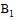 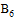 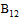 А11DАвитамин тиаминраствор для внутримышечного введенияA11Gаскорбиновая кислота (витамин С), включая комбинации с другими средствамиA11GAаскорбиновая кислота (витамин С)аскорбиновая кислотадраже; капли для приема внутрь; капсулы пролонгированного действия; порошок для приготовления раствора для приема внутрь; порошок для приема внутрь; раствор для внутривенного и внутримышечного введения; таблеткиА11Ндругие витаминные препаратыА11НАдругие витаминные препаратыпиридоксинраствор для инъекцийA12минеральные добавкиA12Aпрепараты кальцияA12AAпрепараты кальциякальция глюконатраствор для внутривенного и внутримышечного введения; раствор для инъекций; таблеткиA12Cдругие минеральные добавкиA12CXдругие минеральные веществакалия и магния аспарагинатконцентрат для приготовления раствора для инфузий; раствор для внутривенного введения; раствор для инфузий; таблетки; таблетки, покрытые пленочной оболочкойА14анаболические средства системного действияА14Аанаболические стероидыА14АВпроизводные эстренанандролонраствор для внутримышечного введения (масляный)А16другие препараты для лечения заболеваний желудочно-кишечного тракта и нарушений обмена веществА16Адругие препараты для лечения заболеваний желудочно-кишечного тракта и нарушений обмена веществА16ААаминокислоты и их производныеадеметионинлиофилизат для приготовления раствора для внутривенного и внутримышечного введения; таблетки кишечнорастворимые; таблетки кишечнорастворимые, покрытые пленочной оболочкой; таблетки, покрытые кишечнорастворимой оболочкойА16АВферментные препаратыагалсидаза альфаконцентрат для приготовления раствора для инфузийагалсидаза беталиофилизат для приготовления концентрата для приготовления раствора для инфузийвелаглюцераза альфалиофилизат для приготовления раствора для инфузийгалсульфазаконцентрат для приготовления раствора для инфузийидурсульфазаконцентрат для приготовления раствора для инфузийидурсульфаза бетаконцентрат для приготовления раствора для инфузийимиглюцеразалиофилизат для приготовления раствора для инфузийларонидазаконцентрат для приготовления раствора для инфузийсебелипаза альфаконцентрат для приготовления раствора для инфузийталиглюцераза альфалиофилизат для приготовления концентрата для приготовления раствора для инфузийA16AXпрочие препараты для лечения заболеваний желудочно-кишечного тракта и нарушений обмена веществмиглустаткапсулыпрочие препараты для лечения заболеваний желудочно-кишечного тракта и нарушений обмена веществнитизинонкапсулыпрочие препараты для лечения заболеваний желудочно-кишечного тракта и нарушений обмена веществсапроптеринтаблетки диспергируемыепрочие препараты для лечения заболеваний желудочно-кишечного тракта и нарушений обмена веществтиоктовая кислотакапсулы; концентрат для приготовления раствора для внутривенного введения; концентрат для приготовления раствора для инфузий; раствор для внутривенного введения; раствор для инфузий; таблетки, покрытые оболочкой; таблетки, покрытые пленочной оболочкойBкровь и система кроветворенияB01антитромботические средстваB01Aантитромботические средстваB01AAантагонисты витамина КварфаринтаблеткиB01ABгруппа гепаринагепарин натрияраствор для внутривенного и подкожного введения; раствор для инъекцийэноксапарин натрияраствор для инъекций; раствор для подкожного введенияпарнапарин натрияраствор для подкожного введенияB01ACантиагреганты, кроме гепаринаклопидогрелтаблетки, покрытые пленочной оболочкойтикагрелортаблетки, покрытые пленочной оболочкойB01ADферментные препаратыалтеплазалиофилизат для приготовления раствора для инфузийпроурокиназалиофилизат для приготовления раствора для внутривенного введения; лиофилизат для приготовления раствора для инъекцийрекомбинантный белок, содержащий аминокислотную последовательность стафилокиназылиофилизат для приготовления раствора для внутривенного введениятенектеплазалиофилизат для приготовления раствора для внутривенного введенияВ01АЕпрямые ингибиторы тромбинадабигатрана этексилаткапсулыB01AFпрямые ингибиторы фактора Xaапиксабантаблетки, покрытые пленочной оболочкойривароксабантаблетки, покрытые пленочной оболочкойВ02гемостатические средстваВ02Аантифибринолитические средстваВ02ААаминокислотыаминокапроновая кислотараствор для инфузийтранексамовая кислотараствор для внутривенного введения; таблетки, покрытые пленочной оболочкойB02ABингибиторы протеиназ плазмыапротининлиофилизат для приготовления раствора для внутривенного введения; раствор для внутривенного введения; раствор для инфузийB02Bвитамин К и другие гемостатикиB02BAвитамин Кменадиона натрия бисульфитраствор для внутримышечного введенияB02BCместные гемостатикифибриноген + тромбингубкаB02BDфакторы свертывания кровиантиингибиторный коагулянтный комплекслиофилизат для приготовления раствора для инфузиймороктоког альфалиофилизат для приготовления раствора для внутривенного введениянонаког альфалиофилизат для приготовления раствора для внутривенного введенияоктоког альфалиофилизат для приготовления раствора для внутривенного введениясимоктоког альфа (фактор свертывания крови VIII человеческий рекомбинантный)лиофилизат для приготовления раствора для внутривенного введенияфактор свертывания крови VIIлиофилизат для приготовления раствора для внутривенного введенияфактор свертывания крови VIIIлиофилизат для приготовления раствора для внутривенного введения; лиофилизат для приготовления раствора для инфузий; раствор для инфузий (замороженный)фактор свертывания крови IXлиофилизат для приготовления раствора для внутривенного введения; лиофилизат для приготовления раствора для инфузийфакторы свертывания крови II, VII, IX, X в комбинации (протромбиновый комплекс)лиофилизат для приготовления раствора для внутривенного введенияфакторы свертывания крови II, IX и X в комбинациилиофилизат для приготовления раствора для инфузийфактор свертывания крови VIII + фактор Виллебрандалиофилизат для приготовления раствора для внутривенного введенияэптаког альфа (активированный)лиофилизат для приготовления раствора для внутривенного введенияB02BXдругие системные гемостатикиромиплостимпорошок для приготовления раствора для подкожного введенияэлтромбопагтаблетки, покрытые пленочной оболочкойэтамзилатраствор для внутривенного и внутримышечного введения; раствор для инъекций; раствор для инъекций и наружного применения; таблеткиB03антианемические препаратыB03Aпрепараты железаB03ABпероральные препараты трехвалентного железажелеза (III) гидроксид полимальтозаткапли для приема внутрь; раствор для приема внутрь; сироп; таблетки жевательныеB03ACпарентеральные препараты трехвалентного железажелеза (III) гидроксид олигоизомальтозатраствор для внутривенного введенияжелеза (III) гидроксида сахарозный комплексраствор для внутривенного введенияжелеза карбоксимальтозатраствор для внутривенного введенияB03Bвитамин  и фолиевая кислота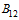 B03BAвитамин (цианокобаламин и его аналоги)цианокобаламинраствор для инъекцийB03BBфолиевая кислота и ее производныефолиевая кислотатаблетки; таблетки, покрытые пленочной оболочкойB03Xдругие антианемические препаратыB03XAдругие антианемические препаратыдарбэпоэтин альфараствор для инъекцийметоксиполиэтиленгликоль-эпоэтин бетараствор для внутривенного и подкожного введенияэпоэтин альфараствор для внутривенного и подкожного введенияэпоэтин беталиофилизат для приготовления раствора для внутривенного и подкожного введения; лиофилизат для приготовления раствора для подкожного введения; раствор для внутривенного и подкожного введенияB05кровезаменители и перфузионные растворыB05Aкровь и препараты кровиB05AAкровезаменители и препараты плазмы кровиальбумин человекараствор для инфузийгидроксиэтилкрахмалраствор для инфузийдекстранраствор для инфузийжелатинраствор для инфузийB05Bрастворы для внутривенного введенияB05BAрастворы для парентерального питанияжировые эмульсии для парентерального питанияэмульсия для инфузийB05BBрастворы, влияющие на водно-электролитный балансдекстроза + калия хлорид + натрия хлорид + натрия цитратпорошок для приготовления раствора для приема внутрь; порошок для приготовления раствора для приема внутрь (для детей)калия хлорид + натрия ацетат + натрия хлоридраствор для инфузиймеглюмина натрия сукцинатраствор для инфузийнатрия лактата раствор сложный (калия хлорид + кальция хлорид + натрия хлорид + натрия лактат)раствор для инфузийнатрия хлорида раствор сложный (калия хлорид + кальция хлорид + натрия хлорид)раствор для инфузийнатрия хлорид + калия хлорид + кальция хлорида дигидрат + магния хлорида гексагидрат + натрия ацетата тригидрат + яблочная кислотараствор для инфузийB05BCрастворы с осмодиуретическим действиемманнитолпорошок для ингаляций дозированный; раствор для инфузийB05Cирригационные растворыB05CXдругие ирригационные растворыдекстрозараствор для внутривенного введения; раствор для инфузийB05Dрастворы для перитонеального диализарастворы для перитонеального диализаB05Xдобавки к растворам для внутривенного введенияB05XAрастворы электролитовкалия хлоридконцентрат для приготовления раствора для инфузий; концентрат для приготовления раствора для инфузий и приема внутрь; раствор для внутривенного введениямагния сульфатраствор для внутривенного введения; раствор для внутривенного и внутримышечного введениянатрия гидрокарбонатраствор для инфузийнатрия хлоридраствор для инфузий; раствор для инъекций; растворитель для приготовления лекарственных форм для инъекцийCсердечно-сосудистая системаC01препараты для лечения заболеваний сердцаС01Асердечные гликозидыC01AAгликозиды наперстянкидигоксинраствор для внутривенного введения; таблетки; таблетки (для детей)C01Bантиаритмические препараты, классы I и IIIC01BAантиаритмические препараты, класс IАпрокаинамидраствор для внутривенного и внутримышечного введения; раствор для инъекций; таблеткиC01BBантиаритмические препараты, класс IBлидокаингель для местного применения; капли глазные; раствор для внутривенного введения; раствор для инъекций; спрей для местного и наружного применения; спрей для местного и наружного применения дозированный; спрей для местного применения дозированныйC01BCантиаритмические препараты, класс ICпропафенонраствор для внутривенного введения; таблетки, покрытые пленочной оболочкойC01BDантиаритмические препараты, класс IIIамиодаронконцентрат для приготовления раствора для внутривенного введения; раствор для внутривенного введения; таблеткиC01BGдругие антиаритмические препараты, классы I и IIIлаппаконитина гидробромидтаблеткиC01Cкардиотонические средства, кроме сердечных гликозидовC01CAадренергические и дофаминергические средствадобутаминконцентрат для приготовления раствора для инфузий; лиофилизат для приготовления раствора для инфузий; раствор для инфузийдопаминконцентрат для приготовления раствора для инфузий; раствор для инъекцийнорэпинефринконцентрат для приготовления раствора для внутривенного введенияфенилэфринраствор для инъекцийэпинефринраствор для инъекцийC01CXдругие кардиотонические средствалевосименданконцентрат для приготовления раствора для инфузийC01Dвазодилататоры для лечения заболеваний сердцаC01DAорганические нитратыизосорбида динитратконцентрат для приготовления раствора для инфузий; спрей дозированный; спрей подъязычный дозированный; таблетки; таблетки пролонгированного действияизосорбида мононитраткапсулы; капсулы пролонгированного действия; капсулы ретард; капсулы с пролонгированным высвобождением; таблетки; таблетки пролонгированного действия; таблетки пролонгированного действия, покрытые пленочной оболочкойнитроглицеринаэрозоль подъязычный дозированный; капсулы подъязычные; концентрат для приготовления раствора для инфузий; пленки для наклеивания на десну; раствор для внутривенного введения; спрей подъязычный дозированный; таблетки подъязычные; таблетки сублингвальныеC01Eдругие препараты для лечения заболеваний сердцаC01EAпростагландиныалпростадилконцентрат для приготовления раствора для инфузий; лиофилизат для приготовления раствора для инфузийC01EBдругие препараты для лечения заболеваний сердцаивабрадинтаблетки, покрытые пленочной оболочкоймельдонийкапсулы; раствор для внутривенного и парабульбарного введения; раствор для внутривенного, внутримышечного и парабульбарного введения; раствор для инъекцийC02антигипертензивные средстваC02Aантиадренергические средства центрального действияC02ABметилдопаметилдопатаблеткиC02ACагонисты имидазолиновых рецепторовклонидинраствор для внутривенного введения; таблеткимоксонидинтаблетки, покрытые оболочкой; таблетки, покрытые пленочной оболочкойC02Cантиадренергические средства периферического действияC02CAальфа-адреноблокаторыдоксазозинтаблетки; таблетки пролонгированного действия, покрытые пленочной оболочкойурапидилкапсулы пролонгированного действия; раствор для внутривенного введенияC02Kдругие антигипертензивные средстваC02KXантигипертензивные средства для лечения легочной артериальной гипертензииамбризентантаблетки, покрытые пленочной оболочкойбозентантаблетки диспергируемые; таблетки, покрытые пленочной оболочкоймацитентантаблетки, покрытые пленочной оболочкойриоцигуаттаблетки, покрытые пленочной оболочкойC03диуретикиC03Aтиазидные диуретикиC03AAтиазидыгидрохлоротиазидтаблеткиC03Bтиазидоподобные диуретикиC03BAсульфонамидыиндапамидкапсулы; таблетки, покрытые оболочкой; таблетки, покрытые пленочной оболочкой; таблетки пролонгированного действия, покрытые оболочкой; таблетки пролонгированного действия, покрытые пленочной оболочкой; таблетки с контролируемым высвобождением, покрытые пленочной оболочкой; таблетки с модифицированным высвобождением, покрытые оболочкой; таблетки с пролонгированным высвобождением, покрытые пленочной оболочкойC03C"петлевые" диуретикиC03CAсульфонамидыфуросемидраствор для внутривенного и внутримышечного введения; раствор для инъекций; таблеткиC03Dкалийсберегающие диуретикиC03DAантагонисты альдостеронаспиронолактонкапсулы; таблеткиC04периферические вазодилататорыC04Aпериферические вазодилататорыC04ADпроизводные пуринапентоксифиллинконцентрат для приготовления раствора для внутривенного и внутриартериального введения; концентрат для приготовления раствора для инфузий; концентрат для приготовления раствора для инъекций; раствор для внутривенного введения; раствор для внутривенного и внутриартериального введения; раствор для инфузий; раствор для инъекцийC07бета-адреноблокаторыC07Aбета-адреноблокаторыC07AAнеселективные бета-адреноблокаторыпропранололтаблеткисоталолтаблеткиC07ABселективные бета-адреноблокаторыатенололтаблетки; таблетки, покрытые оболочкой; таблетки, покрытые пленочной оболочкойбисопрололтаблетки; таблетки, покрытые пленочной оболочкойметопрололраствор для внутривенного введения; таблетки; таблетки, покрытые пленочной оболочкой; таблетки пролонгированного действия, покрытые пленочной оболочкой; таблетки с замедленным высвобождением, покрытые оболочкой; таблетки с пролонгированным высвобождением, покрытые оболочкой; таблетки с пролонгированным высвобождением, покрытые пленочной оболочкойC07AGальфа- и бета-адреноблокаторыкарведилолтаблетки; таблетки, покрытые пленочной оболочкойC08блокаторы кальциевых каналовC08Cселективные блокаторы кальциевых каналов с преимущественным действием на сосудыC08CAпроизводные дигидропиридинаамлодипинтаблетки; таблетки, покрытые пленочной оболочкойнимодипинраствор для инфузий; таблетки, покрытые пленочной оболочкойнифедипинраствор для инфузий; таблетки; таблетки, покрытые оболочкой; таблетки, покрытые пленочной оболочкой; таблетки пролонгированного действия, покрытые оболочкой; таблетки пролонгированного действия, покрытые пленочной оболочкой; таблетки с контролируемым высвобождением, покрытые оболочкой; таблетки с контролируемым высвобождением, покрытые пленочной оболочкой; таблетки с модифицированным высвобождением, покрытые оболочкой; таблетки с модифицированным высвобождением, покрытые пленочной оболочкой; таблетки с пролонгированным высвобождением, покрытые оболочкой; таблетки с пролонгированным высвобождением, покрытые пленочной оболочкойC08Dселективные блокаторы кальциевых каналов с прямым действием на сердцеC08DAпроизводные фенилалкиламинаверапамилраствор для внутривенного введения; таблетки, покрытые оболочкой; таблетки, покрытые пленочной оболочкой; таблетки, пролонгированного действия, покрытые оболочкой; таблетки пролонгированного действия, покрытые пленочной оболочкой; таблетки с пролонгированным высвобождением, покрытые пленочной оболочкойC09средства, действующие на ренин-ангиотензиновую системуC09Aингибиторы АПФC09AAингибиторы АПФкаптоприлтаблетки; таблетки, покрытые оболочкойлизиноприлтаблеткипериндоприлтаблетки; таблетки, диспергируемые в полости рта; таблетки, покрытые пленочной оболочкойэналаприлтаблеткиC09Cантагонисты рецепторов ангиотензина IIC09CAантагонисты рецепторов ангиотензина IIлозартантаблетки, покрытые оболочкой; таблетки, покрытые пленочной оболочкойC09DXантагонисты рецепторов ангиотензина II в комбинации с другими средствамивалсартан + сакубитрилтаблетки, покрытые пленочной оболочкойC10гиполипидемические средстваC10Aгиполипидемические средстваC10AAингибиторы ГМГ-КоА-редуктазыаторвастатинкапсулы; таблетки, покрытые оболочкой; таблетки, покрытые пленочной оболочкойсимвастатинтаблетки, покрытые оболочкой; таблетки, покрытые пленочной оболочкойC10ABфибратыфенофибраткапсулы; капсулы пролонгированного действия; таблетки, покрытые пленочной оболочкойC10AXдругие гиполипидемические средстваалирокумаб эволокумабраствор для подкожного введения раствор для подкожного введенияDдерматологические препаратыD01противогрибковые препараты, применяемые в дерматологииD01Aпротивогрибковые препараты для местного примененияD01AEпрочие противогрибковые препараты для местного применениясалициловая кислотамазь для наружного применения; раствор для наружного применения (спиртовой)D03препараты для лечения ран и язвD03Aпрепараты, способствующие нормальному рубцеваниюD03AXдругие препараты, способствующие нормальному рубцеваниюфактор роста эпидермальныйлиофилизат для приготовления раствора для инъекцийD06антибиотики и противомикробные средства, применяемые в дерматологииD06Cантибиотики в комбинации с противомикробными средствамидиоксометилтетрагидро-пиримидин + сульфадиметоксин + тримекаин + хлорамфениколмазь для наружного примененияD07глюкокортикоиды, применяемые в дерматологииD07AглюкокортикоидыD07ACглюкокортикоиды с высокой активностью (группа III)мометазонкрем для наружного применения; мазь для наружного применения; порошок для ингаляций дозированный; раствор для наружного примененияD08антисептики и дезинфицирующие средстваD08Aантисептики и дезинфицирующие средстваD08ACбигуаниды и амидиныхлоргексидинраствор для местного применения; раствор для местного и наружного применения; раствор для наружного применения; раствор для наружного применения (спиртовой); спрей для наружного применения (спиртовой); суппозитории вагинальные; таблетки вагинальныеD08AGпрепараты йодаповидон-йодраствор для местного и наружного применения; раствор для наружного примененияD08AXдругие антисептики и дезинфицирующие средстваводорода пероксидраствор для местного и наружного применениякалия перманганатпорошок для приготовления раствора для местного и наружного примененияэтанолконцентрат для приготовления раствора для наружного применения; концентрат для приготовления раствора для наружного применения и приготовления лекарственных форм; раствор для наружного применения; раствор для наружного применения и приготовления лекарственных формD11другие дерматологические препаратыD11Aдругие дерматологические препаратыD11AHпрепараты для лечения дерматита, кроме глюкокортикоидовпимекролимускрем для наружного примененияGмочеполовая система и половые гормоныG01противомикробные препараты и антисептики, применяемые в гинекологииG01Aпротивомикробные препараты и антисептики, кроме комбинированных препаратов с глюкокортикоидамиG01AAантибактериальные препаратынатамицинсуппозитории вагинальныеG01AFпроизводные имидазолаклотримазолгель вагинальный; суппозитории вагинальные; таблетки вагинальныеG02другие препараты, применяемые в гинекологииG02Aутеротонизирующие препаратыG02ABалкалоиды спорыньиметилэргометринраствор для внутривенного и внутримышечного введенияG02ADпростагландиныдинопростонгель интрацервикальныймизопростолтаблеткиG02Cдругие препараты, применяемые в гинекологииG02CAадреномиметики, токолитические средствагексопреналинраствор для внутривенного введения; таблеткиG02CBингибиторы пролактинабромокриптинтаблеткиG02CXпрочие препараты, применяемые в гинекологииатозибанконцентрат для приготовления раствора для инфузий; раствор для внутривенного введенияG03половые гормоны и модуляторы функции половых органовG03BандрогеныG03BAпроизводные 3-оксоандрост-4-енатестостеронгель для наружного применения; капсулы; раствор для внутримышечного введениятестостерон (смесь эфиров)раствор для внутримышечного введения (масляный)G03DгестагеныG03DAпроизводные прегн-4-енапрогестеронкапсулыG03DBпроизводные прегнадиенадидрогестеронтаблетки, покрытые оболочкой; таблетки, покрытые пленочной оболочкойG03DCпроизводные эстренанорэтистеронтаблеткиG03Gгонадотропины и другие стимуляторы овуляцииG03GAгонадотропиныгонадотропин хорионическийлиофилизат для приготовления раствора для внутримышечного введения; лиофилизат для приготовления раствора для внутримышечного и подкожного введениякорифоллитропин альфараствор для подкожного введенияфоллитропин альфалиофилизат для приготовления раствора для внутримышечного и подкожного введения; лиофилизат для приготовления раствора для подкожного введения; раствор для подкожного введенияфоллитропин альфа + лутропин альфалиофилизат для приготовления раствора для подкожного введенияG03GBсинтетические стимуляторы овуляциикломифентаблеткиG03HантиандрогеныG03HAантиандрогеныципротеронраствор для внутримышечного введения масляный; таблеткиG04препараты, применяемые в урологииG04Bпрепараты, применяемые в урологииG04BDсредства для лечения учащенного мочеиспускания и недержания мочисолифенацинтаблетки, покрытые пленочной оболочкойG04Cпрепараты для лечения доброкачественной гиперплазии предстательной железыG04CAальфа-адреноблокаторыалфузозинтаблетки пролонгированного действия; таблетки пролонгированного действия, покрытые оболочкой; таблетки с контролируемым высвобождением, покрытые оболочкойтамсулозинкапсулы кишечнорастворимые пролонгированного действия; капсулы кишечнорастворимые с пролонгированным высвобождением; капсулы пролонгированного действия; капсулы с модифицированным высвобождением; капсулы с пролонгированным высвобождением; таблетки пролонгированного действия, покрытые пленочной оболочкой; таблетки с контролируемым высвобождением, покрытые оболочкой; таблетки с пролонгированным высвобождением, покрытые пленочной оболочкойG04CBингибиторы тестостерон-5-альфа-редуктазыфинастеридтаблетки, покрытые пленочной оболочкойHгормональные препараты системного действия, кроме половых гормонов и инсулиновH01гормоны гипофиза и гипоталамуса и их аналогиH01Aгормоны передней доли гипофиза и их аналогиH01ACсоматропин и его агонистысоматропинлиофилизат для приготовления раствора для подкожного введения; раствор для подкожного введенияH01Bгормоны задней доли гипофизаH01BAвазопрессин и его аналогидесмопрессинкапли назальные; спрей назальный дозированный; таблетки; таблетки, диспергируемые в полости рта; таблетки-лиофилизат; таблетки подъязычныетерлипрессинраствор для внутривенного введенияH01BBокситоцин и его аналогикарбетоцинраствор для внутривенного введения; раствор для внутривенного и внутримышечного введенияокситоцинраствор для внутривенного и внутримышечного введения; раствор для инфузий и внутримышечного введения; раствор для инъекций; раствор для инъекций и местного примененияH01Cгормоны гипоталамусаH01CBсоматостатин и аналогиланреотидгель для подкожного введения пролонгированного действияоктреотидлиофилизат для приготовления суспензии для внутримышечного введения пролонгированного действия; микросферы для приготовления суспензии для внутримышечного введения; микросферы для приготовления суспензии для внутримышечного введения пролонгированного действия; раствор для внутривенного и подкожного введения; раствор для инфузий и подкожного введенияпасиреотидраствор для подкожного введенияH01CCантигонадотропин-рилизинг гормоныганиреликсраствор для подкожного введенияцетрореликслиофилизат для приготовления раствора для подкожного введенияH02кортикостероиды системного действияH02Aкортикостероиды системного действияH02AAминералокортикоидыфлудрокортизонтаблеткиH02ABглюкокортикоидыбетаметазонкрем для наружного применения; мазь для наружного применениягидрокортизонкрем для наружного применения; лиофилизат для приготовления раствора для внутривенного и внутримышечного введения; мазь глазная; мазь для наружного применения; раствор для наружного применения; суспензия для внутримышечного и внутрисуставного введения; таблетки; эмульсия для наружного применениядексаметазонимплантат для интравитреального введения; раствор для внутривенного и внутримышечного введения; раствор для инъекций; таблеткиметилпреднизолонлиофилизат для приготовления раствора для внутривенного и внутримышечного введения; таблеткипреднизолонмазь для наружного применения; раствор для внутривенного и внутримышечного введения; раствор для инъекций; таблеткиH03препараты для лечения заболеваний щитовидной железыH03Aпрепараты щитовидной железыH03AAгормоны щитовидной железылевотироксин натриятаблеткиH03Bантитиреоидные препаратыH03BBсеросодержащие производные имидазолатиамазолтаблетки; таблетки, покрытые пленочной оболочкойH03Cпрепараты йодаH03CAпрепараты йодакалия йодидтаблетки; таблетки жевательные; таблетки, покрытые пленочной оболочкойH04гормоны поджелудочной железыH04Aгормоны, расщепляющие гликогенH04AAгормоны, расщепляющие гликогенглюкагонлиофилизат для приготовления раствора для инъекцийH05препараты, регулирующие обмен кальцияH05Aпаратиреоидные гормоны и их аналогиH05AAпаратиреоидные гормоны и их аналогитерипаратидраствор для подкожного введенияН05Вантипаратиреоидные средстваН05ВАпрепараты кальцитонинакальцитонинраствор для инъекций; спрей назальный; спрей назальный дозированныйН05ВХпрочие антипаратиреоидные препаратыпарикальцитолкапсулы; раствор для внутривенного введенияцинакальцеттаблетки, покрытые пленочной оболочкойэтелкальцетидраствор для внутривенного введенияJпротивомикробные препараты системного действияJ01антибактериальные препараты системного действияJ01AтетрациклиныJ01AAтетрациклиныдоксициклинкапсулы; лиофилизат для приготовления раствора для внутривенного введения; лиофилизат для приготовления раствора для инфузий; таблетки; таблетки диспергируемыетигециклинлиофилизат для приготовления раствора для инфузийJ01BамфениколыJ01BAамфениколыхлорамфениколтаблетки; таблетки, покрытые оболочкой; таблетки, покрытые пленочной оболочкойJ01Cбета-лактамные антибактериальные препараты: пенициллиныJ01CAпенициллины широкого спектра действияамоксициллингранулы для приготовления суспензии для приема внутрь; капсулы; порошок для приготовления суспензии для приема внутрь; таблетки; таблетки диспергируемые; таблетки, покрытые пленочной оболочкойампициллинпорошок для приготовления раствора для внутривенного и внутримышечного введения; порошок для приготовления раствора для внутримышечного введения; порошок для приготовления суспензии для приема внутрь; таблеткиJ01CEпенициллины, чувствительные к бета-лактамазамбензатина бензилпенициллинпорошок для приготовления суспензии для внутримышечного введения; порошок для приготовления суспензии для внутримышечного введения пролонгированного действиябензилпенициллинпорошок для приготовления раствора для внутривенного и внутримышечного введения; порошок для приготовления раствора для внутримышечного и подкожного введения; порошок для приготовления раствора для инъекций; порошок для приготовления раствора для инъекций и местного применения; порошок для приготовления суспензии для внутримышечного введенияфеноксиметилпенициллинпорошок для приготовления суспензии для приема внутрь; таблеткиJ01CFпенициллины, устойчивые к бета-лактамазамоксациллинпорошок для приготовления раствора для внутривенного и внутримышечного введения; порошок для приготовления раствора для внутримышечного введения; таблеткиJ01CRкомбинации пенициллинов, включая комбинации с ингибиторами бета-лактамазамоксициллин + клавулановая кислотапорошок для приготовления раствора для внутривенного введения; порошок для приготовления суспензии для приема внутрь; таблетки диспергируемые; таблетки, покрытые оболочкой; таблетки, покрытые пленочной оболочкой; таблетки с модифицированным высвобождением, покрытые пленочной оболочкойампициллин + сульбактампорошок для приготовления раствора для внутривенного и внутримышечного введенияJ01Dдругие бета-лактамные антибактериальные препаратыJ01DBцефалоспорины 1-го поколенияцефазолинпорошок для приготовления раствора для внутривенного и внутримышечного введения; порошок для приготовления раствора для внутримышечного введения; порошок для приготовления раствора для инъекцийцефалексингранулы для приготовления суспензии для приема внутрь; капсулы; таблетки, покрытые пленочной оболочкойJ01DCцефалоспорины 2-го поколенияцефуроксимгранулы для приготовления суспензии для приема внутрь; порошок для приготовления раствора для внутривенного введения; порошок для приготовления раствора для внутривенного и внутримышечного введения; порошок для приготовления раствора для внутримышечного введения; порошок для приготовления раствора для инфузий; порошок для приготовления раствора для инъекций; таблетки, покрытые пленочной оболочкойJ01DDцефалоспорины 3-го поколенияцефотаксимпорошок для приготовления раствора для внутривенного и внутримышечного введения; порошок для приготовления раствора для внутримышечного введения; порошок для приготовления раствора для инъекцийцефтазидимпорошок для приготовления раствора для внутривенного введения; порошок для приготовления раствора для внутривенного и внутримышечного введения; порошок для приготовления раствора для инфузий; порошок для приготовления раствора для инъекцийцефтриаксонпорошок для приготовления раствора для внутривенного введения; порошок для приготовления раствора для внутривенного и внутримышечного введения; порошок для приготовления раствора для внутримышечного введения; порошок для приготовления раствора для инфузий; порошок для приготовления раствора для инъекцийцефоперазон + сульбактампорошок для приготовления раствора для внутривенного и внутримышечного введенияJ01DEцефалоспорины 4-го поколенияцефепимпорошок для приготовления раствора для внутривенного и внутримышечного введения; порошок для приготовления раствора для внутримышечного введенияJ01DHкарбапенемыимипенем + циластатинпорошок для приготовления раствора для инфузиймеропенемпорошок для приготовления раствора для внутривенного введенияэртапенемлиофилизат для приготовления раствора для инъекцийJ01DIдругие цефалоспорины и пенемыцефтаролина фосамилпорошок для приготовления концентрата для приготовления раствора для инфузийJ01Eсульфаниламиды и триметопримJ01EEкомбинированные препараты сульфаниламидов и триметоприма, включая производныеко-тримоксазолконцентрат для приготовления раствора для инфузий; суспензия для приема внутрь; таблеткиJ01Fмакролиды, линкозамиды и стрептограминыJ01FAмакролидыазитромицинкапсулы; лиофилизат для приготовления раствора для инфузий; порошок для приготовления суспензии для приема внутрь; порошок для приготовления суспензии для приема внутрь (для детей); порошок для приготовления суспензии пролонгированного действия для приема внутрь; таблетки диспергируемые; таблетки, покрытые оболочкой; таблетки, покрытые пленочной оболочкой таблетки диспергируемые;джозамицинтаблетки, покрытые пленочной оболочкойкларитромицингранулы для приготовления суспензии для приема внутрь; капсулы; лиофилизат для приготовления концентрата для приготовления раствора для инфузий; лиофилизат для приготовления раствора для инфузий; порошок для приготовления суспензии для приема внутрь; таблетки, покрытые оболочкой; таблетки, покрытые пленочной оболочкой; таблетки пролонгированного действия, покрытые оболочкой; таблетки пролонгированного действия, покрытые пленочной оболочкойJ01FFлинкозамидыклиндамицинкапсулы; раствор для внутривенного и внутримышечного введенияJ01GаминогликозидыJ01GAстрептомициныстрептомицинпорошок для приготовления раствора для внутримышечного введенияJ01GBдругие аминогликозидыамикацинлиофилизат для приготовления раствора для внутривенного и внутримышечного введения; порошок для приготовления раствора для внутривенного и внутримышечного введения; порошок для приготовления раствора для внутримышечного введения; раствор для внутривенного и внутримышечного введения; раствор для инфузий и внутримышечного введениягентамицинкапли глазные; порошок для приготовления раствора для внутримышечного введения; раствор для внутривенного и внутримышечного введенияканамицинпорошок для приготовления раствора для внутривенного и внутримышечного введения; порошок для приготовления раствора для внутримышечного введениятобрамицинкапли глазные; капсулы с порошком для ингаляций; раствор для внутривенного и внутримышечного введения; раствор для ингаляцийJ01Mантибактериальные препараты, производные хинолонаJ01MAфторхинолоныгатифлоксацинтаблетки, покрытые пленочной оболочкойлевофлоксацинкапли глазные; раствор для инфузий; таблетки, покрытые оболочкой; таблетки, покрытые пленочной оболочкойломефлоксацинкапли глазные; таблетки, покрытые пленочной оболочкоймоксифлоксацинкапли глазные; раствор для инфузий; таблетки, покрытые пленочной оболочкойофлоксацинкапли глазные; капли глазные и ушные; мазь глазная; раствор для инфузий; таблетки, покрытые оболочкой; таблетки, покрытые пленочной оболочкой; таблетки пролонгированного действия, покрытые пленочной оболочкойспарфлоксацинтаблетки, покрытые оболочкой; таблетки, покрытые пленочной оболочкойципрофлоксацинкапли глазные; капли глазные и ушные; капли ушные; концентрат для приготовления раствора для инфузий; мазь глазная; раствор для внутривенного введения; раствор для инфузий; таблетки, покрытые оболочкой; таблетки, покрытые пленочной оболочкой; таблетки пролонгированного действия, покрытые пленочной оболочкойJ01Xдругие антибактериальные препаратыJ01XAантибиотики гликопептидной структурыванкомицинлиофилизат для приготовления раствора для инфузий; лиофилизат для приготовления раствора для инфузий и приема внутрь; порошок для приготовления раствора для инфузий; порошок для приготовления раствора для инфузий и приема внутрьтелаванцинлиофилизат для приготовления раствора для инфузийJ01XDпроизводные имидазоламетронидазолраствор для внутривенного введения; раствор для инфузий; таблетки; таблетки, покрытые пленочной оболочкойJ01XXпрочие антибактериальные препаратыдаптомицинлиофилизат для приготовления раствора для внутривенного введения; лиофилизат для приготовления раствора для инфузийлинезолидгранулы для приготовления суспензии для приема внутрь; раствор для инфузий; таблетки, покрытые пленочной оболочкойтедизолидлиофилизат для приготовления концентрата для приготовления раствора для инфузий; таблетки, покрытые пленочной оболочкойфосфомицинпорошок для приготовления раствора для внутривенного введенияJ02противогрибковые препараты системного действияJ02Aпротивогрибковые препараты системного действияJ02AAантибиотикиамфотерицин Влиофилизат для приготовления раствора для инфузийнистатинтаблетки, покрытые оболочкой; таблетки, покрытые пленочной оболочкойJ02ACпроизводные триазолавориконазоллиофилизат для приготовления концентрата для приготовления раствора для инфузий; лиофилизат для приготовления раствора для инфузий; порошок для приготовления суспензии для приема внутрь; таблетки, покрытые пленочной оболочкойфлуконазолкапсулы; порошок для приготовления суспензии для приема внутрь; раствор для внутривенного введения; раствор для инфузий; таблетки; таблетки, покрытые пленочной оболочкойJ02AXдругие противогрибковые препараты системного действиякаспофунгин микафунгинлиофилизат для приготовления раствора для инфузий лиофилизат для приготовления раствора для инфузийJ04препараты, активные в отношении микобактерийJ04Aпротивотуберкулезные препаратыJ04AAаминосалициловая кислота и ее производныеаминосалициловая кислотагранулы замедленного высвобождения для приема внутрь; гранулы кишечнорастворимые; гранулы, покрытые кишечнорастворимой оболочкой; гранулы, покрытые оболочкой для приема внутрь; лиофилизат для приготовления раствора для инфузий; раствор для инфузий; таблетки кишечнорастворимые, покрытые пленочной оболочкой; таблетки, покрытые кишечнорастворимой оболочкойJ04ABантибиотикикапреомицинпорошок для приготовления раствора для внутривенного и внутримышечного введения; порошок для приготовления раствора для инфузий и внутримышечного введениярифабутинкапсулырифампицинкапсулы; лиофилизат для приготовления раствора для инфузий; лиофилизат для приготовления раствора для инъекций; таблетки, покрытые оболочкой; таблетки, покрытые пленочной оболочкойциклосеринкапсулыJ04ACгидразидыизониазидраствор для внутривенного, внутримышечного, ингаляционного и эндотрахеального введения; раствор для инъекций; раствор для инъекций и ингаляций; таблеткиJ04ADпроизводные тиокарбамидапротионамидтаблетки, покрытые оболочкой; таблетки, покрытые пленочной оболочкойэтионамидтаблетки, покрытые оболочкой; таблетки, покрытые пленочной оболочкойJ04AKдругие противотуберкулезные препаратыбедаквилинтаблеткипиразинамидтаблетки; таблетки, покрытые оболочкойтеризидонкапсулытиоуреидоиминометил-пиридиния перхлораттаблетки, покрытые пленочной оболочкойэтамбутолтаблетки; таблетки, покрытые оболочкой; таблетки, покрытые пленочной оболочкойJ04AMкомбинированные противотуберкулезные препаратыизониазид + ломефлоксацин + пиразинамид + этамбутол + пиридоксинтаблетки, покрытые пленочной оболочкойизониазид + пиразинамидтаблеткиизониазид + пиразинамид + рифампицинтаблетки диспергируемые; таблетки, покрытые пленочной оболочкойизониазид + пиразинамид + рифампицин + этамбутолтаблетки, покрытые пленочной оболочкойизониазид + пиразинамид + рифампицин + этамбутол + пиридоксинтаблетки, покрытые оболочкой; таблетки, покрытые пленочной оболочкойизониазид + рифампицинтаблетки, покрытые оболочкой; таблетки, покрытые пленочной оболочкойизониазид + этамбутолтаблеткиломефлоксацин + пиразинамид + протионамид + этамбутол + пиридоксинтаблетки, покрытые пленочной оболочкойJ04Bпротиволепрозные препаратыJ04BAпротиволепрозные препаратыдапсонтаблеткиJ05противовирусные препараты системного действияJ05Aпротивовирусные препараты прямого действияJ05ABнуклеозиды и нуклеотиды, кроме ингибиторов обратной транскриптазыацикловиркрем для местного и наружного применения; крем для наружного применения; лиофилизат для приготовления раствора для инфузий; мазь глазная; мазь для местного и наружного применения; мазь для наружного применения; порошок для приготовления раствора для инфузий; таблетки; таблетки, покрытые пленочной оболочкойвалганцикловиртаблетки, покрытые пленочной оболочкойганцикловирлиофилизат для приготовления раствора для инфузийJ05AEингибиторы протеазатазанавиркапсулыдарунавиртаблетки, покрытые пленочной оболочкойнарлапревиртаблетки, покрытые пленочной оболочкойритонавиркапсулы; капсулы мягкие; таблетки, покрытые пленочной оболочкойсаквинавиртаблетки, покрытые оболочкой; таблетки, покрытые пленочной оболочкойфосампренавирсуспензия для приема внутрь; таблетки, покрытые оболочкой; таблетки, покрытые пленочной оболочкойJ05AFнуклеозиды и нуклеотиды -ингибиторы обратной транскриптазыабакавирраствор для приема внутрь; таблетки, покрытые пленочной оболочкойдиданозинкапсулы кишечнорастворимые; порошок для приготовления раствора для приема внутрь; порошок для приготовления раствора для приема внутрь для детейзидовудинкапсулы; раствор для инфузий; раствор для приема внутрь; таблетки, покрытые пленочной оболочкойламивудинраствор для приема внутрь; таблетки, покрытые пленочной оболочкойставудинкапсулы; порошок для приготовления раствора для приема внутрьтелбивудинтаблетки, покрытые пленочной оболочкойтенофовиртаблетки, покрытые пленочной оболочкойфосфазидтаблеткиэнтекавиртаблетки, покрытые пленочной оболочкойJ05AGненуклеозидные ингибиторы обратной транскриптазыневирапинсуспензия для приема внутрь; таблетки; таблетки, покрытые пленочной оболочкойэлсульфавиринкапсулыэтравиринтаблеткиэфавирензтаблетки, покрытые пленочной оболочкойJ05AHингибиторы нейраминидазыосельтамивиркапсулыJ05APпротивовирусные препараты для лечения гепатита Cдаклатасвиртаблетки, покрытые пленочной оболочкойдасабувир; омбитасвир + паритапревир + ритонавиртаблеток наборрибавиринкапсулы; концентрат для приготовления раствора для инфузий; лиофилизат для приготовления суспензии для приема внутрь; таблеткисимепревиркапсулысофосбувиртаблетки, покрытые пленочной оболочкойJ05ARкомбинированные противовирусные препараты для лечения ВИЧ-инфекцииабакавир + ламивудинтаблетки, покрытые пленочной оболочкойабакавир + зидовудин + ламивудинтаблетки, покрытые пленочной оболочкойзидовудин + ламивудинтаблетки, покрытые пленочной оболочкойлопинавир + ритонавирраствор для приема внутрь; таблетки, покрытые пленочной оболочкойрилпивирин + тенофовир + эмтрицитабинтаблетки, покрытые пленочной оболочкойJ05AXпрочие противовирусные препаратыдолутегравиртаблетки, покрытые пленочной оболочкойимидазолилэтанамид пентандиовой кислотыкапсулыкагоцелтаблеткимаравироктаблетки, покрытые пленочной оболочкойралтегравиртаблетки жевательные; таблетки, покрытые пленочной оболочкойумифеновиркапсулы; таблетки, покрытые пленочной оболочкойJ06иммунные сыворотки и иммуноглобулиныJ06Aиммунные сывороткиJ06AAиммунные сывороткианатоксин дифтерийныйанатоксин дифтерийно-столбнячныйанатоксин столбнячныйантитоксин яда гадюки обыкновеннойсыворотка противоботулиническаясыворотка противогангренозная поливалентная очищенная концентрированная лошадиная жидкаясыворотка противодифтерийнаясыворотка противостолбнячнаяJ06BиммуноглобулиныJ06BAиммуноглобулины, нормальные человеческиеиммуноглобулин человека нормальныйJ06BBспецифические иммуноглобулиныиммуноглобулин антирабическийиммуноглобулин против клещевого энцефалитаиммуноглобулин противостолбнячный человекаиммуноглобулин человека антирезус RHO(D)лиофилизат для приготовления раствора для внутримышечного введения; раствор для внутримышечного введенияиммуноглобулин человека противостафилококковыйпаливизумаблиофилизат для приготовления раствора для внутримышечного введенияJ07вакцинывакцины в соответствии с национальным календарем профилактических прививокLпротивоопухолевые препараты и иммуномодуляторыL01противоопухолевые препаратыL01Aалкилирующие средстваL01AAаналоги азотистого ипритабендамустинпорошок для приготовления концентрата для приготовления раствора для инфузийифосфамидпорошок для приготовления раствора для внутривенного введения; порошок для приготовления раствора для инфузий; порошок для приготовления раствора для инъекциймелфаланлиофилизат для приготовления раствора для внутрисосудистого введения; таблетки, покрытые пленочной оболочкойхлорамбуцилтаблетки, покрытые оболочкой; таблетки, покрытые пленочной оболочкойциклофосфамидлиофилизат для приготовления раствора для внутривенного и внутримышечного введения; порошок для приготовления раствора для внутривенного введения; порошок для приготовления раствора для внутривенного и внутримышечного введения; таблетки, покрытые оболочкой; таблетки, покрытые сахарной оболочкойL01ABалкилсульфонатыбусульфантаблетки, покрытые оболочкойL01ADпроизводные нитрозомочевиныкармустинлиофилизат для приготовления раствора для инфузийломустинкапсулыL01AXдругие алкилирующие средствадакарбазинлиофилизат для приготовления раствора для внутривенного введениятемозоломидкапсулы; лиофилизат для приготовления раствора для инфузийL01BантиметаболитыL01BAаналоги фолиевой кислотыметотрексатконцентрат для приготовления раствора для инфузий; лиофилизат для приготовления раствора для инъекций; раствор для инъекций; раствор для подкожного введения; таблетки; таблетки, покрытые оболочкой; таблетки, покрытые пленочной оболочкойпеметрекседлиофилизат для приготовления раствора для инфузийралтитрексидлиофилизат для приготовления раствора для инфузийL01BBаналоги пуринамеркаптопуринтаблеткинеларабинраствор для инфузийфлударабинконцентрат для приготовления раствора для внутривенного введения; лиофилизат для приготовления раствора для внутривенного введения; таблетки, покрытые пленочной оболочкойL01BCаналоги пиримидинаазацитидинлиофилизат для приготовления суспензии для подкожного введениягемцитабинлиофилизат для приготовления концентрата для приготовления раствора для инфузий; лиофилизат для приготовления раствора для инфузийкапецитабинтаблетки, покрытые пленочной оболочкойфторурацилконцентрат для приготовления раствора для инфузий; раствор для внутрисосудистого введения; раствор для внутрисосудистого и внутриполостного введенияцитарабинлиофилизат для приготовления раствора для инъекций; раствор для инъекцийL01Cалкалоиды растительного происхождения и другие природные веществаL01CAалкалоиды барвинка и их аналогивинбластинлиофилизат для приготовления раствора для внутривенного введениявинкристинраствор для внутривенного введениявинорелбинкапсулы; концентрат для приготовления раствора для инфузийL01CBпроизводные подофиллотоксинаэтопозидкапсулы; концентрат для приготовления раствора для инфузийL01CDтаксаныдоцетакселконцентрат для приготовления раствора для инфузийкабазитакселконцентрат для приготовления раствора для инфузийпаклитакселконцентрат для приготовления раствора для инфузий; лиофилизат для приготовления раствора для инфузийL01Dпротивоопухолевые антибиотики и родственные соединенияL01DBантрациклины и родственные соединениядаунорубицинлиофилизат для приготовления раствора для внутривенного введения; раствор для внутривенного введениядоксорубицинконцентрат для приготовления раствора для внутривенного введения; концентрат для приготовления раствора для внутрисосудистого и внутрипузырного введения; концентрат для приготовления раствора для инфузий; лиофилизат для приготовления раствора для внутрисосудистого и внутрипузырного введения; раствор для внутрисосудистого и внутрипузырного введенияидарубицинкапсулы; лиофилизат для приготовления раствора для внутривенного введения; раствор для внутривенного введениямитоксантронконцентрат для приготовления раствора для внутривенного и внутриплеврального введения; концентрат для приготовления раствора для инфузийэпирубицинконцентрат для приготовления раствора для внутривенного и внутриполостного введения; концентрат для приготовления раствора для внутрисосудистого и внутрипузырного введения; лиофилизат для приготовления раствора для внутрисосудистого и внутрипузырного введенияL01DCдругие противоопухолевые антибиотикиблеомицинлиофилизат для приготовления раствора для инъекцийиксабепилонлиофилизат для приготовления раствора для инфузиймитомицинлиофилизат для приготовления раствора для инъекций; порошок для приготовления раствора для инъекцийL01Xдругие противоопухолевые препаратыL01XAпрепараты платиныкарбоплатинконцентрат для приготовления раствора для инфузий; лиофилизат для приготовления раствора для инфузийоксалиплатинконцентрат для приготовления раствора для инфузий; лиофилизат для приготовления концентрата для приготовления раствора для инфузий; лиофилизат для приготовления раствора для инфузийцисплатинконцентрат для приготовления раствора для инфузий; концентрат для приготовления раствора для инфузий и внутрибрюшинного введения; лиофилизат для приготовления раствора для инфузий; раствор для инъекцийL01XBметилгидразиныпрокарбазинкапсулыL01XCмоноклональные антителаатезолизумабконцентрат для приготовления раствора для инфузийбевацизумабконцентрат для приготовления раствора для инфузийблинатумомабпорошок для приготовления концентрата для приготовления раствора для инфузийбрентуксимаб ведотинлиофилизат для приготовления концентрата для приготовления раствора для инфузийдаратумумабконцентрат для приготовления раствора для инфузийипилимумабконцентрат для приготовления раствора для инфузийниволумабконцентрат для приготовления раствора для инфузийобинутузумабконцентрат для приготовления раствора для инфузийпанитумумабконцентрат для приготовления раствора для инфузийпембролизумабконцентрат для приготовления раствора для инфузийпертузумабконцентрат для приготовления раствора для инфузийритуксимабконцентрат для приготовления раствора для инфузий; раствор для подкожного введениятрастузумаблиофилизат для приготовления концентрата для приготовления раствора для инфузий; лиофилизат для приготовления раствора для инфузий; раствор для подкожного введениятрастузумаб эмтанзинлиофилизат для приготовления концентрата для приготовления раствора для инфузийцетуксимабраствор для инфузийL01XEингибиторы протеинкиназыафатинибтаблетки, покрытые пленочной оболочкойвандетанибтаблетки, покрытые пленочной оболочкойвемурафенибтаблетки, покрытые пленочной оболочкойгефитинибтаблетки, покрытые пленочной оболочкойдабрафенибкапсулыдазатинибтаблетки, покрытые пленочной оболочкойибрутинибкапсулыиматинибкапсулы; таблетки, покрытые пленочной оболочкойкобиметинибтаблетки, покрытые пленочной оболочкойкризотинибкапсулылапатинибтаблетки, покрытые пленочной оболочкойленватинибкапсулынилотинибкапсулынинтеданибкапсулы мягкиепазопанибтаблетки, покрытые пленочной оболочкойрегорафенибтаблетки, покрытые пленочной оболочкойрибоциклибтаблетки, покрытые пленочной оболочкойруксолитинибтаблеткисорафенибтаблетки, покрытые пленочной оболочкойсунитинибкапсулытраметинибтаблетки, покрытые пленочной оболочкойцеритинибкапсулыэрлотинибтаблетки, покрытые пленочной оболочкойL01XXпрочие противоопухолевые препаратыаспарагиназалиофилизат для приготовления раствора для внутривенного и внутримышечного введенияафлиберцептконцентрат для приготовления раствора для инфузий; раствор для внутриглазного введениябортезомиблиофилизат для приготовления раствора для внутривенного введения; лиофилизат для приготовления раствора для внутривенного и подкожного введения; лиофилизат для приготовления раствора для подкожного введениявисмодегибкапсулыгидроксикарбамидкапсулыиксазомибкапсулыиринотеканконцентрат для приготовления раствора для инфузийкарфилзомиблиофилизат для приготовления раствора для инфузиймитотантаблеткитретиноинкапсулыфактор некроза опухоли альфа-1 (тимозин рекомбинантный)лиофилизат для приготовления раствора для подкожного введенияэрибулинраствор для внутривенного введенияL02противоопухолевые гормональные препаратыL02Aгормоны и родственные соединенияL02ABгестагенымедроксипрогестеронсуспензия для внутримышечного введения; таблеткиL02AEаналоги гонадотропин-рилизинг гормонабусерелинлиофилизат для приготовления суспензии для внутримышечного введения пролонгированного действиягозерелинимплантат; капсула для подкожного введения пролонгированного действиялейпрорелинлиофилизат для приготовления раствора для подкожного введения; лиофилизат для приготовления суспензии для внутримышечного и подкожного введения пролонгированного действия; лиофилизат для приготовления суспензии для внутримышечного и подкожного введения с пролонгированным высвобождением; лиофилизат для приготовления суспензии для подкожного введения пролонгированного действиятрипторелинлиофилизат для приготовления раствора для подкожного введения; лиофилизат для приготовления суспензии для внутримышечного введения пролонгированного действия; лиофилизат для приготовления суспензии для внутримышечного введения с пролонгированным высвобождением; лиофилизат для приготовления суспензии для внутримышечного и подкожного введения пролонгированного действия; раствор для подкожного введенияL02Bантагонисты гормонов и родственные соединенияL02BAантиэстрогенытамоксифентаблетки; таблетки, покрытые оболочкой; таблетки, покрытые пленочной оболочкойфулвестрантраствор для внутримышечного введенияL02BBантиандрогеныбикалутамидтаблетки, покрытые пленочной оболочкойфлутамидтаблетки; таблетки, покрытые пленочной оболочкойэнзалутамидкапсулыL02BGингибиторы ароматазыанастрозолтаблетки, покрытые пленочной оболочкойL02BXдругие антагонисты гормонов и родственные соединенияабиратеронтаблеткидегареликслиофилизат для приготовления раствора для подкожного введенияL03иммуностимуляторыL03AиммуностимуляторыL03AAколониестимулирующие факторыфилграстимраствор для внутривенного и подкожного введения; раствор для подкожного введенияэмпэгфилграстимраствор для подкожного введенияL03ABинтерфероныинтерферон альфагель для местного и наружного применения; капли назальные; лиофилизат для приготовления раствора для внутримышечного и подкожного введения; лиофилизат для приготовления раствора для внутримышечного, субконъюнктивального введения и закапывания в глаз; лиофилизат для приготовления раствора для интраназального введения; лиофилизат для приготовления раствора для интраназального введения и ингаляций; лиофилизат для приготовления раствора для инъекций; лиофилизат для приготовления раствора для инъекций и местного применения; лиофилизат для приготовления суспензии для приема внутрь; мазь для наружного и местного применения; раствор для внутримышечного, субконъюнктивального введения и закапывания в глаз; раствор для инъекций; раствор для внутривенного и подкожного введения; раствор для подкожного введения; суппозитории ректальныеинтерферон бета-1aлиофилизат для приготовления раствора для внутримышечного введения; раствор для внутримышечного введения; раствор для подкожного введенияинтерферон бета-1bлиофилизат для приготовления раствора для подкожного введения; раствор для подкожного введенияинтерферон гаммалиофилизат для приготовления раствора для внутримышечного и подкожного введения; лиофилизат для приготовления раствора для интраназального введенияпэгинтерферон альфа-2aраствор для подкожного введенияпэгинтерферон альфа-2bлиофилизат для приготовления раствора для подкожного введенияпэгинтерферон бета-1aраствор для подкожного введенияцепэгинтерферон альфа-2bраствор для подкожного введенияL03AXдругие иммуностимуляторыазоксимера бромидлиофилизат для приготовления раствора для инъекций и местного применения; суппозитории вагинальные и ректальные; таблеткивакцина для лечения рака мочевого пузыря БЦЖлиофилизат для приготовления суспензии для внутрипузырного введенияглатирамера ацетатраствор для подкожного введенияглутамил-цистеинил-глицин динатрияраствор для инъекциймеглюмина акридонацетатраствор для внутривенного и внутримышечного введения; таблетки, покрытые кишечнорастворимой оболочкойтилоронкапсулы; таблетки, покрытые оболочкой; таблетки, покрытые пленочной оболочкойL04иммунодепрессантыL04AиммунодепрессантыL04AAселективные иммунодепрессантыабатацептлиофилизат для приготовления раствора для инфузий; лиофилизат для приготовления концентрата для приготовления раствора для инфузий; раствор для подкожного введенияалемтузумабконцентрат для приготовления раствора для инфузийапремиласттаблетки, покрытые пленочной оболочкойбелимумаблиофилизат для приготовления концентрата для приготовления раствора для инфузийведолизумаблиофилизат для приготовления концентрата для приготовления раствора для инфузийиммуноглобулин антитимоцитарныйконцентрат для приготовления раствора для инфузий; лиофилизат для приготовления раствора для инфузийлефлуномидтаблетки, покрытые пленочной оболочкоймикофенолата мофетилкапсулы; таблетки, покрытые пленочной оболочкоймикофеноловая кислотатаблетки кишечнорастворимые, покрытые оболочкой; таблетки, покрытые кишечнорастворимой оболочкойнатализумабконцентрат для приготовления раствора для инфузийокрелизумабконцентрат для приготовления раствора для инфузийтерифлуномидтаблетки, покрытые пленочной оболочкойтофацитинибтаблетки, покрытые пленочной оболочкойфинголимодкапсулыэверолимустаблетки; таблетки диспергируемыеэкулизумабконцентрат для приготовления раствора для инфузийL04ABингибиторы фактора некроза опухоли альфа (ФНО-альфа)адалимумабраствор для подкожного введенияголимумабраствор для подкожного введенияинфликсимаблиофилизат для приготовления раствора для инфузий; лиофилизат для приготовления концентрата для приготовления раствора для инфузийцертолизумаба пэголраствор для подкожного введенияэтанерцептлиофилизат для приготовления раствора для подкожного введения; раствор для подкожного введенияL04ACингибиторы интерлейкинабазиликсимаблиофилизат для приготовления раствора для внутривенного введенияканакинумаблиофилизат для приготовления раствора для подкожного введениясекукинумаблиофилизат для приготовления раствора для подкожного введения; раствор для подкожного введениятоцилизумабконцентрат для приготовления раствора для инфузий; раствор для подкожного введенияустекинумабраствор для подкожного введенияL04ADингибиторы кальциневринатакролимускапсулы; капсулы пролонгированного действия; концентрат для приготовления раствора для внутривенного введения; мазь для наружного примененияциклоспоринкапсулы; капсулы мягкие; концентрат для приготовления раствора для инфузий; раствор для приема внутрьL04AXдругие иммунодепрессантыазатиопринтаблеткиленалидомидкапсулыпирфенидонкапсулыMкостно-мышечная системаM01противовоспалительные и противоревматические препаратыM01Aнестероидные противовоспалительные и противоревматические препаратыM01ABпроизводные уксусной кислоты и родственные соединениядиклофенаккапли глазные; капсулы; капсулы кишечнорастворимые; капсулы с модифицированным высвобождением; раствор для внутримышечного введения; таблетки, покрытые кишечнорастворимой оболочкой; таблетки, покрытые кишечнорастворимой пленочной оболочкой; таблетки, покрытые оболочкой; таблетки, покрытые пленочной оболочкой; таблетки пролонгированного действия; таблетки пролонгированного действия, покрытые кишечнорастворимой оболочкой; таблетки пролонгированного действия, покрытые оболочкой; таблетки пролонгированного действия, покрытые пленочной оболочкой; таблетки с модифицированным высвобождениемкеторолакраствор для внутривенного и внутримышечного введения; раствор для внутримышечного введения; таблетки; таблетки, покрытые оболочкой; таблетки, покрытые пленочной оболочкойM01ACоксикамылорноксикамлиофилизат для приготовления раствора для внутривенного и внутримышечного введенияM01AEпроизводные пропионовой кислотыдекскетопрофенраствор для внутривенного и внутримышечного введенияибупрофенгель для наружного применения; гранулы для приготовления раствора для приема внутрь; капсулы; крем для наружного применения; мазь для наружного применения; раствор для внутривенного введения; суппозитории ректальные; суппозитории ректальные (для детей); суспензия для приема внутрь; суспензия для приема внутрь (для детей); таблетки, покрытые оболочкой; таблетки, покрытые пленочной оболочкой; таблетки пролонгированного действия, покрытые оболочкойкетопрофенкапсулы; капсулы пролонгированного действия; капсулы с модифицированным высвобождением; лиофилизат для приготовления раствора для внутримышечного введения; раствор для внутривенного и внутримышечного введения; раствор для инфузий и внутримышечного введения; суппозитории ректальные; суппозитории ректальные (для детей); таблетки; таблетки, покрытые пленочной оболочкой; таблетки пролонгированного действия; таблетки с модифицированным высвобождениемM01Cбазисные противоревматические препаратыM01CCпеницилламин и подобные препаратыпеницилламинтаблетки, покрытые пленочной оболочкойM03миорелаксантыM03Aмиорелаксанты периферического действияM03ABпроизводные холинасуксаметония йодид и хлоридраствор для внутривенного и внутримышечного введенияM03ACдругие четвертичные аммониевые соединенияпипекурония бромидлиофилизат для приготовления раствора для внутривенного введениярокурония бромидраствор для внутривенного введенияM03AXдругие миорелаксанты периферического действияботулинический токсин типа Алиофилизат для приготовления раствора для внутримышечного введенияботулинический токсин типа А-гемагглютинин комплекслиофилизат для приготовления раствора для внутримышечного введения; лиофилизат для приготовления раствора для инъекцийM03Bмиорелаксанты центрального действияM03BXдругие миорелаксанты центрального действиябаклофенраствор для интратекального введения; таблеткитизанидинкапсулы с модифицированным высвобождением; таблеткиM04противоподагрические препаратыM04Aпротивоподагрические препаратыM04AAингибиторы образования мочевой кислотыаллопуринолтаблеткиM05препараты для лечения заболеваний костейM05Bпрепараты, влияющие на структуру и минерализацию костейM05BAбифосфонатыалендроновая кислотатаблетки; таблетки, покрытые пленочной оболочкойзоледроновая кислотаконцентрат для приготовления раствора для инфузий; лиофилизат для приготовления раствора для внутривенного введения; лиофилизат для приготовления раствора для инфузий; раствор для инфузийM05BXдругие препараты, влияющие на структуру и минерализацию костейденосумабраствор для подкожного введениядругие препараты, влияющие на структуру и минерализацию костейстронция ранелатпорошок для приготовления суспензии для приема внутрьNнервная системаN01анестетикиN01Aпрепараты для общей анестезииN01ABгалогенированные углеводородыгалотанжидкость для ингаляцийсевофлуранжидкость для ингаляцийN01AFбарбитуратытиопентал натрияпорошок для приготовления раствора для внутривенного введенияN01AHопиоидные анальгетикитримеперидинраствор для инъекций; таблеткиN01AXдругие препараты для общей анестезиидинитрогена оксидгаз сжатыйдругие препараты для общей анестезиикетаминраствор для внутривенного и внутримышечного введениянатрия оксибутиратраствор для внутривенного и внутримышечного введенияпропофолэмульсия для внутривенного введения; эмульсия для инфузийN01Bместные анестетикиN01BAэфиры аминобензойной кислотыпрокаинраствор для инъекцийN01BBамидыбупивакаинраствор для интратекального введения; раствор для инъекцийлевобупивакаинраствор для инъекцийропивакаинраствор для инъекцийN02анальгетикиN02AопиоидыN02AAприродные алкалоиды опияморфинкапсулы пролонгированного действия; раствор для инъекций; раствор для подкожного введения; таблетки пролонгированного действия, покрытые оболочкой; таблетки пролонгированного действия, покрытые пленочной оболочкойналоксон + оксикодонтаблетки пролонгированного действия, покрытые пленочной оболочкой; таблетки с пролонгированным высвобождением, покрытые пленочной оболочкойN02ABпроизводные фенилпиперидинафентанилраствор для внутривенного и внутримышечного введения; трансдермальная терапевтическая системаN02AEпроизводные орипавинабупренорфинпластырь трансдермальный; раствор для инъекцийN02AXдругие опиоидыпропионилфенил-этоксиэтилпиперидинтаблетки защечныетапентадолтаблетки пролонгированного действия,покрытые пленочной оболочкойтрамадолкапсулы; раствор для инъекций; суппозитории ректальные; таблетки; таблетки пролонгированного действия, покрытые пленочной оболочкой; таблетки с пролонгированным высвобождением, покрытые пленочной оболочкойN02Bдругие анальгетики и антипиретикиN02BAсалициловая кислота и ее производныеацетилсалициловая кислотатаблетки; таблетки кишечнорастворимые, покрытые оболочкой; таблетки кишечнорастворимые, покрытые пленочной оболочкой; таблетки, покрытые кишечнорастворимой оболочкой; таблетки, покрытые кишечнорастворимой пленочной оболочкойN02BEанилидыпарацетамолгранулы для приготовления суспензии для приема внутрь; раствор для инфузий; сироп; сироп (для детей); суппозитории ректальные; суппозитории ректальные (для детей); суспензия для приема внутрь; суспензия для приема внутрь (для детей); таблетки; таблетки, покрытые пленочной оболочкойN03противоэпилептические препаратыN03Aпротивоэпилептические препаратыN03AAбарбитураты и их производныебензобарбиталтаблеткифенобарбиталтаблетки; таблетки (для детей)N03ABпроизводные гидантоинафенитоинтаблеткиN03ADпроизводные сукцинимидаэтосуксимидкапсулыN03AEпроизводные бензодиазепинаклоназепамтаблеткиN03AFпроизводные карбоксамидакарбамазепинсироп; таблетки; таблетки пролонгированного действия; таблетки пролонгированного действия, покрытые оболочкой; таблетки пролонгированного действия, покрытые пленочной оболочкойокскарбазепинсуспензия для приема внутрь; таблетки, покрытые пленочной оболочкойN03AGпроизводные жирных кислотвальпроевая кислотагранулы пролонгированного действия; гранулы с пролонгированным высвобождением; капли для приема внутрь; капсулы кишечнорастворимые; лиофилизат для приготовления раствора для внутривенного введения; раствор для внутривенного введения; раствор для приема внутрь; сироп; сироп (для детей); таблетки; таблетки, покрытые кишечнорастворимой оболочкой; таблетки пролонгированного действия, покрытые оболочкой; таблетки пролонгированного действия, покрытые пленочной оболочкой; таблетки с пролонгированным высвобождением, покрытые пленочной оболочкойN03AXдругие противоэпилептические препаратыбриварацетамтаблетки, покрытые пленочной оболочкойлакосамидраствор для инфузий; таблетки, покрытые пленочной оболочкойлеветирацетамконцентрат для приготовления раствора для инфузий; раствор для приема внутрь; таблетки, покрытые пленочной оболочкойперампанелтаблетки, покрытые пленочной оболочкойпрегабалинкапсулытопираматкапсулы; таблетки, покрытые оболочкой; таблетки, покрытые пленочной оболочкойN04противопаркинсонические препаратыN04Aантихолинергические средстваN04AAтретичные аминыбипериденраствор для внутривенного и внутримышечного введения; таблеткитригексифенидилтаблеткиN04Bдофаминергические средстваN04BAдопа и ее производныелеводопа + бенсеразидкапсулы; капсулы с модифицированным высвобождением; таблетки; таблетки диспергируемыелеводопа + карбидопатаблеткиN04BBпроизводные адамантанаамантадинраствор для инфузий; таблетки, покрытые оболочкой; таблетки, покрытые пленочной оболочкойN04BCагонисты дофаминовых рецепторовпирибедилтаблетки с контролируемым высвобождением, покрытые оболочкой; таблетки с контролируемым высвобождением, покрытые пленочной оболочкойпрамипексолтаблетки; таблетки пролонгированного действияN05психолептикиN05Aантипсихотические средстваN05AAалифатические производные фенотиазиналевомепромазинраствор для инфузий и внутримышечного введения; таблетки, покрытые оболочкойхлорпромазиндраже; раствор для внутривенного и внутримышечного введения; таблетки, покрытые пленочной оболочкойN05ABпиперазиновые производные фенотиазинаперфеназинтаблетки, покрытые оболочкойтрифлуоперазинраствор для внутримышечного введения; таблетки, покрытые оболочкойфлуфеназинраствор для внутримышечного введения (масляный)N05ACпиперидиновые производные фенотиазинаперициазинкапсулы; раствор для приема внутрьтиоридазинтаблетки, покрытые оболочкой; таблетки, покрытые пленочной оболочкойN05ADпроизводные бутирофенонагалоперидолкапли для приема внутрь; раствор для внутривенного и внутримышечного введения; раствор для внутримышечного введения; раствор для внутримышечного введения (масляный); таблеткидроперидолраствор для внутривенного и внутримышечного введения; раствор для инъекцийN05AEпроизводные индоласертиндолтаблетки, покрытые оболочкойN05AFпроизводные тиоксантеназуклопентиксолраствор для внутримышечного введения (масляный); таблетки, покрытые пленочной оболочкойфлупентиксолраствор для внутримышечного введения (масляный); таблетки, покрытые оболочкойN05AHдиазепины, оксазепины, тиазепины и оксепиныкветиапинтаблетки, покрытые пленочной оболочкой; таблетки пролонгированного действия, покрытые пленочной оболочкойоланзапинлиофилизат для приготовления раствора для внутримышечного введения; таблетки; таблетки диспергируемые; таблетки, диспергируемые в полости рта; таблетки для рассасывания; таблетки, покрытые пленочной оболочкойN05ALбензамидысульпиридкапсулы; раствор для внутримышечного введения; раствор для приема внутрь; таблетки; таблетки, покрытые пленочной оболочкойN05AXдругие антипсихотические средствапалиперидонсуспензия для внутримышечного введения пролонгированного действия; таблетки пролонгированного действия, покрытые оболочкойрисперидонпорошок для приготовления суспензии для внутримышечного введения пролонгированного действия; раствор для приема внутрь; таблетки, диспергируемые в полости рта; таблетки для рассасывания; таблетки, покрытые оболочкой; таблетки, покрытые пленочной оболочкойN05BанксиолитикиN05BAпроизводные бензодиазепинабромдигидрохлорфенил-бензодиазепинраствор для внутривенного и внутримышечного введения; таблеткидиазепамраствор для внутривенного и внутримышечного введения; таблетки; таблетки, покрытые оболочкойлоразепамтаблетки, покрытые оболочкойоксазепамтаблетки; таблетки, покрытые пленочной оболочкойN05BBпроизводные дифенилметанагидроксизинраствор для внутримышечного введения; таблетки, покрытые пленочной оболочкойN05Cснотворные и седативные средстваN05CDпроизводные бензодиазепинамидазоламраствор для внутривенного и внутримышечного введениянитразепамтаблеткиN05CFбензодиазепиноподобные средствазопиклонтаблетки, покрытые пленочной оболочкойN06психоаналептикиN06AантидепрессантыN06AAнеселективные ингибиторы обратного захвата моноаминовамитриптилинкапсулы пролонгированного действия; раствор для внутривенного и внутримышечного введения; раствор для внутримышечного введения; таблетки; таблетки, покрытые оболочкой; таблетки, покрытые пленочной оболочкойимипраминдраже; раствор для внутримышечного введения; таблетки, покрытые пленочной оболочкойкломипраминраствор для внутривенного и внутримышечного введения; таблетки, покрытые оболочкой; таблетки, покрытые пленочной оболочкой; таблетки пролонгированного действия, покрытые пленочной оболочкойN06ABселективные ингибиторы обратного захвата серотонинапароксетинкапли для приема внутрь; таблетки, покрытые оболочкой; таблетки, покрытые пленочной оболочкойсертралинтаблетки, покрытые пленочной оболочкойфлуоксетинкапсулы; таблеткиN06AXдругие антидепрессантыагомелатинтаблетки, покрытые пленочной оболочкойпипофезинтаблетки; таблетки с модифицированным высвобождениемN06Bпсихостимуляторы, средства, применяемые при синдроме дефицита внимания с гиперактивностью, и ноотропные препаратыN06BCпроизводные ксантинакофеинраствор для подкожного введения; раствор для подкожного и субконъюнктивального введенияN06BXдругие психостимуляторы и ноотропные препаратывинпоцетинконцентрат для приготовления раствора для инфузий; раствор для внутривенного введения; раствор для инъекций; таблетки; таблетки, покрытые оболочкойглицинтаблетки защечные; таблетки подъязычныеметионил-глутамил-гистидил-фенилаланил-пролил-глицил-пролинкапли назальныепирацетамкапсулы; раствор для внутривенного и внутримышечного введения; раствор для инфузий; раствор для приема внутрь; таблетки, покрытые оболочкой; таблетки, покрытые пленочной оболочкойполипептиды коры головного мозга скоталиофилизат для приготовления раствора для внутримышечного введенияфонтурацетамтаблетки; таблетки, покрытые пленочной оболочкойцеребролизинраствор для инъекцийцитиколинраствор для внутривенного и внутримышечного введения; раствор для приема внутрьN06Dпрепараты для лечения деменцииN06DAантихолинэстеразные средствагалантаминкапсулы пролонгированного действия; таблетки; таблетки, покрытые пленочной оболочкойривастигминкапсулы; трансдермальная терапевтическая система; раствор для приема внутрьN06DXдругие препараты для лечения деменциимемантинкапли для приема внутрь; таблетки, покрытые пленочной оболочкойN07другие препараты для лечения заболеваний нервной системыN07AпарасимпатомиметикиN07AAантихолинэстеразные средстванеостигмина метилсульфатраствор для внутривенного и подкожного введения; раствор для инъекций; таблеткипиридостигмина бромидтаблеткиN07AXпрочие парасимпатомиметикихолина альфосцераткапсулы; раствор для внутривенного и внутримышечного введения; раствор для инфузий и внутримышечного введения; раствор для приема внутрьN07Bпрепараты, применяемые при зависимостяхN07BBпрепараты, применяемые при алкогольной зависимостиналтрексонкапсулы; порошок для приготовления суспензии для внутримышечного введения пролонгированного действия; таблетки; таблетки, покрытые оболочкойN07Cпрепараты для устранения головокруженияN07CAпрепараты для устранения головокружениябетагистинкапли для приема внутрь; капсулы; таблеткиN07Xдругие препараты для лечения заболеваний нервной системыN07XXпрочие препараты для лечения заболеваний нервной системыдиметилфумараткапсулы кишечнорастворимыеинозин + никотинамид + рибофлавин + янтарная кислотараствор для внутривенного введения; таблетки, покрытые кишечнорастворимой оболочкойтетрабеназинтаблеткиэтилметилгидроксипиридина сукцинаткапсулы; раствор для внутривенного и внутримышечного введения; таблетки, покрытые оболочкой; таблетки, покрытые пленочной оболочкойPпротивопаразитарные препараты, инсектициды и репеллентыP01противопротозойные препаратыP01Bпротивомалярийные препаратыP01BAаминохинолиныгидроксихлорохинтаблетки, покрытые пленочной оболочкойP01BCметанолхинолинымефлохинтаблеткиР02противогельминтные препаратыP02Bпрепараты для лечения трематодозаP02BAпроизводные хинолина и родственные соединенияпразиквантелтаблетки, покрытые пленочной оболочкойP02Cпрепараты для лечения нематодозаP02CAпроизводные бензимидазоламебендазолтаблеткиP02CCпроизводные тетрагидропиримидинапирантелсуспензия для приема внутрь; таблетки; таблетки, покрытые пленочной оболочкойР02СЕпроизводные имидазотиазолалевамизолтаблеткиP03препараты для уничтожения эктопаразитов (в т.ч. чесоточного клеща), инсектициды и репеллентыP03Aпрепараты для уничтожения эктопаразитов (в т.ч. чесоточного клеща)P03AXпрочие препараты для уничтожения эктопаразитов (в т.ч. чесоточного клеща)бензилбензоатмазь для наружного применения; эмульсия для наружного примененияRдыхательная системаR01назальные препаратыR01Aдеконгестанты и другие препараты для местного примененияR01AAадреномиметикиксилометазолингель назальный; капли назальные; капли назальные (для детей); спрей назальный; спрей назальный дозированный; спрей назальный дозированный (для детей)R02препараты для лечения заболеваний горлаR02Aпрепараты для лечения заболеваний горлаR02AAантисептические препаратыйод + калия йодид + глицеролраствор для местного применения; спрей для местного примененияR03препараты для лечения обструктивных заболеваний дыхательных путейR03Aадренергические средства для ингаляционного введенияR03ACселективные бета 2-адреномиметикииндакатеролкапсулы с порошком для ингаляцийсальбутамолаэрозоль для ингаляций дозированный; аэрозоль для ингаляций дозированный, активируемый вдохом; капсулы для ингаляций; капсулы с порошком для ингаляций; порошок для ингаляций дозированный; раствор для ингаляций; таблетки пролонгированного действия, покрытые оболочкойформотеролаэрозоль для ингаляций дозированный; капсулы с порошком для ингаляций; порошок для ингаляций дозированныйR03AKадренергические средства в комбинации с глюкокортикоидами или другими препаратами, кроме антихолинергических средствбеклометазон + формотеролаэрозоль для ингаляций дозированныйадренергические средства в комбинации с глюкокортикоидами или другими препаратами, кроме антихолинергических средствбудесонид + формотеролкапсул с порошком для ингаляций набор; порошок для ингаляций дозированныйадренергические средства в комбинации с глюкокортикоидами или другими препаратами, кроме антихолинергических средстввилантерол + флутиказона фуроатпорошок для ингаляций дозированныймометазон + формотеролаэрозоль для ингаляций дозированныйсалметерол + флутиказонаэрозоль для ингаляций дозированный; капсулы с порошком для ингаляций; порошок для ингаляций дозированныйR03ALадренергические средства в комбинации c антихолинергическими средствами, включая тройные комбинации с кортикостероидамивилантерол + умеклидиния бромидпорошок для ингаляций дозированныйгликопиррония бромид + индакатеролкапсулы с порошком для ингаляцийипратропия бромид + фенотеролаэрозоль для ингаляций дозированный; раствор для ингаляцийолодатерол + тиотропия бромидраствор для ингаляций дозированныйR03Bдругие средства для лечения обструктивных заболеваний дыхательных путей для ингаляционного введенияR03BAглюкокортикоидыбеклометазонаэрозоль для ингаляций дозированный; аэрозоль для ингаляций дозированный, активируемый вдохом; аэрозоль назальный дозированный; спрей назальный дозированный; суспензия для ингаляцийбудесонидаэрозоль для ингаляций дозированный; капли назальные; капсулы; капсулы кишечнорастворимые; порошок для ингаляций дозированный; раствор для ингаляций; спрей назальный дозированный; суспензия для ингаляций дозированнаяR03BBантихолинергические средствагликопиррония бромидкапсулы с порошком для ингаляцийипратропия бромидаэрозоль для ингаляций дозированный; раствор для ингаляцийтиотропия бромидкапсулы с порошком для ингаляций; раствор для ингаляцийR03BCпротивоаллергические средства, кроме глюкокортикоидовкромоглициевая кислотааэрозоль для ингаляций дозированный; капли глазные; капсулы; спрей назальный; спрей назальный дозированныйR03Dдругие средства системного действия для лечения обструктивных заболеваний дыхательных путейR03DAксантиныаминофиллинраствор для внутривенного введения; раствор для внутримышечного введения; таблеткиR03DXпрочие средства системного действия для лечения обструктивных заболеваний дыхательных путейомализумаблиофилизат для приготовления раствора для подкожного введения; раствор для подкожного введенияфенспиридсироп; таблетки, покрытые пленочной оболочкой; таблетки пролонгированного действия, покрытые пленочной оболочкой; таблетки с пролонгированным высвобождением, покрытые пленочной оболочкойR05противокашлевые препараты и средства для лечения простудных заболеванийR05Cотхаркивающие препараты, кроме комбинаций с противокашлевыми средствамиR05CBмуколитические препаратыамброксолкапсулы пролонгированного действия; пастилки; раствор для внутривенного введения; раствор для приема внутрь; раствор для приема внутрь и ингаляций; сироп; таблетки; таблетки диспергируемые; таблетки для рассасывания; таблетки шипучиеацетилцистеингранулы для приготовления раствора для приема внутрь; гранулы для приготовления сиропа; порошок для приготовления раствора для приема внутрь; раствор для внутривенного и внутримышечного введения; раствор для инъекций и ингаляций; раствор для приема внутрь; сироп; таблетки; таблетки шипучиедорназа альфараствор для ингаляцийR06антигистаминные средства системного действияR06Aантигистаминные средства системного действияR06AAэфиры алкиламиновдифенгидраминраствор для внутривенного и внутримышечного введения; раствор для внутримышечного введения; таблеткиR06ACзамещенные этилендиаминыхлоропираминраствор для внутривенного и внутримышечного введения; таблеткиR06AEпроизводные пиперазинацетиризинкапли для приема внутрь; сироп; таблетки, покрытые оболочкой; таблетки, покрытые пленочной оболочкойR06AXдругие антигистаминные средства системного действиялоратадинсироп; суспензия для приема внутрь; таблеткиR07другие препараты для лечения заболеваний дыхательной системыR07Aдругие препараты для лечения заболеваний дыхательной системыR07AAлегочные сурфактантыберактантсуспензия для эндотрахеального введенияпорактант альфасуспензия для эндотрахеального введениясурфактант-БЛлиофилизат для приготовления эмульсии для ингаляционного введения; лиофилизат для приготовления эмульсии для эндотрахеального, эндобронхиального и ингаляционного введенияSорганы чувствS01офтальмологические препаратыS01Aпротивомикробные препаратыS01AAантибиотикитетрациклинмазь глазнаяS01Eпротивоглаукомные препараты и миотические средстваS01EBпарасимпатомиметикипилокарпинкапли глазныеS01ECингибиторы карбоангидразыацетазоламидтаблеткидорзоламидкапли глазныеS01EDбета-адреноблокаторытимололгель глазной; капли глазныеS01EEаналоги простагландиновтафлупросткапли глазныеS01EXдругие противоглаукомные препаратыбутиламиногидрокси-пропоксифеноксиметил-метилоксадиазолкапли глазныеS01Fмидриатические и циклоплегические средстваS01FAантихолинэргические средстватропикамидкапли глазныеS01Hместные анестетикиS01HAместные анестетикиоксибупрокаинкапли глазныеS01Jдиагностические препаратыS01JAкрасящие средствафлуоресцеин натрияраствор для внутривенного введенияS01Kпрепараты, используемые при хирургических вмешательствах в офтальмологииS01KAвязкоэластичные соединениягипромеллозакапли глазныеS01Lсредства, применяемые при заболеваниях сосудистой оболочки глазаS01LAсредства, препятствующие новообразованию сосудовранибизумабраствор для внутриглазного введенияS02препараты для лечения заболеваний ухаS02Aпротивомикробные препаратыS02AAпротивомикробные препаратырифамицинкапли ушныеVпрочие препаратыV01аллергеныV01AаллергеныV01AAаллергенов экстракталлергены бактерийраствор для внутрикожного введенияаллерген бактерий (туберкулезный рекомбинантный)раствор для внутрикожного введенияV03другие лечебные средстваV03Aдругие лечебные средстваV03ABантидотыдимеркаптопропансульфонат натрияраствор для внутримышечного и подкожного введениякалий-железо гексацианоферраттаблеткикальция тринатрия пентетатлиофилизат для приготовления раствора для внутривенного введения; раствор для внутривенного введения и ингаляцийкарбоксимраствор для внутримышечного введенияналоксонраствор для инъекцийнатрия тиосульфатраствор для внутривенного введенияпротамина сульфатраствор для внутривенного введения; раствор для инъекцийсугаммадексраствор для внутривенного введенияцинка бисвинилимидазола диацетаткапсулы; раствор для внутримышечного введенияV03ACжелезосвязывающие препаратыдеферазирокстаблетки диспергируемые; таблетки, покрытые пленочной оболочкойV03AEпрепараты для лечения гиперкалиемии и гиперфосфатемиикомплекс  -железа (III) оксигидроксида, сахарозы и крахмала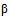 таблетки жевательныесевеламертаблетки, покрытые пленочной оболочкойV03AFдезинтоксикационные препараты для противоопухолевой терапиикальция фолинаткапсулы; лиофилизат для приготовления раствора для внутривенного и внутримышечного введения; раствор для внутривенного и внутримышечного введениямеснараствор для внутривенного введенияV03AXпрочие лечебные средствадезоксирибонуклеиновая кислота плазмидная (сверхскрученная кольцевая двуцепочечная)лиофилизат для приготовления раствора для внутримышечного введенияV06лечебное питаниеV06Dдругие продукты лечебного питанияV06DDаминокислоты, включая комбинации с полипептидамиаминокислоты для парентерального питанияаминокислоты и их смесикетоаналоги аминокислоттаблетки, покрытые пленочной оболочкойV06DEаминокислоты, углеводы, минеральные вещества, витамины в комбинацииаминокислоты для парентерального питания + прочие препаратыV07другие нелечебные средстваV07Aдругие нелечебные средстваV07ABрастворители и разбавители, включая ирригационные растворывода для инъекцийрастворитель для приготовления лекарственных форм для инъекцийV08контрастные средстваV08Aрентгеноконтрастные средства, содержащие йодV08AAводорастворимые нефротропные высокоосмолярные рентгеноконтрастные средстванатрия амидотризоатраствор для инъекцийV08ABводорастворимые нефротропные низкоосмолярные рентгеноконтрастные средствайоверсолраствор для внутривенного и внутриартериального введенияводорастворимые нефротропные низкоосмолярные рентгеноконтрастные средствайогексолраствор для инъекцийводорастворимые нефротропные низкоосмолярные рентгеноконтрастные средствайомепролраствор для внутрисосудистого введения; раствор для инъекцийводорастворимые нефротропные низкоосмолярные рентгеноконтрастные средствайопромидраствор для инъекцийV08Bрентгеноконтрастные средства, кроме йодсодержащихV08BAрентгеноконтрастные средства, содержащие бария сульфатбария сульфатпорошок для приготовления суспензии для приема внутрьV08Cконтрастные средства для магнитно-резонансной томографииV08CAпарамагнитные контрастные средствагадобеновая кислотараствор для внутривенного введенияпарамагнитные контрастные средствагадобутролраствор для внутривенного введенияпарамагнитные контрастные средствагадоверсетамидраствор для внутривенного введениягадодиамидраствор для внутривенного введениягадоксетовая кислотараствор для внутривенного введениягадопентетовая кислотараствор для внутривенного введенияV09диагностические радиофармацевтические средствамеброфенинлиофилизат для приготовления раствора для внутривенного введениядиагностические радиофармацевтические средствапентатех 99mTcлиофилизат для приготовления раствора для внутривенного введениядиагностические радиофармацевтические средствапирфотех 99mTcлиофилизат для приготовления раствора для внутривенного введениядиагностические радиофармацевтические средстватехнеция (99mTc) оксабифорлиофилизат для приготовления раствора для внутривенного введениятехнеция (99mTc) фитатлиофилизат для приготовления раствора для внутривенного введенияV10терапевтические радиофармацевтические средстваV10Bрадиофармацевтические средства для уменьшения боли при новообразованиях костной тканиV10BXразные радиофармацевтические средства для уменьшения болистронция хлорид 89Srраствор для внутривенного введенияV10Xдругие терапевтические радиофармацевтические средстваV10XXразные терапевтические радиофармацевтические средстварадия хлорид [223 Ra]раствор для внутривенного введенияКод АТХАнатомо-терапевтическо-химическая классификация (АТХ)Лекарственные препаратыЛекарственные формыAпищеварительный тракт и обмен веществA02препараты для лечения заболеваний, связанных с нарушением кислотностиA02Bпрепараты для лечения язвенной болезни желудка и двенадцатиперстной кишки и гастроэзофагеальной рефлюксной болезниA02BAблокаторы Н2-гистаминовых рецепторовранитидинтаблетки, покрытые оболочкой; таблетки, покрытые пленочной оболочкойфамотидинтаблетки, покрытые оболочкой; таблетки, покрытые пленочной оболочкойA02BCингибиторы протонного насосаомепразолкапсулы; капсулы кишечнорастворимые; порошок для приготовления суспензии для приема внутрь; таблетки, покрытые пленочной оболочкойэзомепразол*капсулы кишечнорастворимые; таблетки кишечнорасторимые; таблетки кишечнорасторимые, покрытые пленочной оболочкой; таблетки, покрытые кишечнорасторимой оболочкой; таблетки, покрытые оболочкойA02BXдругие препараты для лечения язвенной болезни желудка и двенадцатиперстной кишки и гастроэзофагеальной рефлюксной болезнивисмута трикалия дицитраттаблетки, покрытые пленочной оболочкойА03препараты для лечения функциональных нарушений желудочно-кишечного трактаA03Aпрепараты для лечения функциональных нарушений желудочно-кишечного трактаA03AAсинтетические антихолинергические средства, эфиры с третичной аминогруппоймебеверинкапсулы пролонгированного действия; капсулы с пролонгированным высвобождением; таблетки, покрытые оболочкой; таблетки с пролонгированным высвобождением, покрытые пленочной оболочкойсинтетические антихолинергические средства, эфиры с третичной аминогруппойплатифиллинраствор для подкожного введения; таблеткиA03ADпапаверин и его производныедротаверинтаблеткиA03Fстимуляторы моторики желудочно-кишечного трактаA03FAстимуляторы моторики желудочно-кишечного трактаметоклопрамидраствор для приема внутрь; таблеткиA04противорвотные препаратыA04Aпротиворвотные препаратыА04ААблокаторы серотониновых 5HT3-рецепторовондансетронсироп; суппозитории ректальные; таблетки; таблетки лиофилизированные; таблетки, покрытые оболочкой; таблетки, покрытые пленочной оболочкойА05препараты для лечения заболеваний печени и желчевыводящих путейА05Апрепараты для лечения заболеваний желчевыводящих путейА05ААпрепараты желчных кислотурсодезоксихолевая кислотакапсулы; суспензия для приема внутрь; таблетки, покрытые пленочной оболочкойA05Bпрепараты для лечения заболеваний печени, липотропные средстваA05BAпрепараты для лечения заболеваний печенифосфолипиды + глицирризиновая кислотакапсулыA06слабительные средстваA06Aслабительные средстваA06ABконтактные слабительные средствабисакодилсуппозитории ректальные; таблетки, покрытые кишечнорастворимой оболочкой; таблетки, покрытые кишечнорастворимой сахарной оболочкойсеннозиды А и BтаблеткиA06ADосмотические слабительные средствалактулозасиропосмотические слабительные средствамакроголпорошок для приготовления раствора для приема внутрь; порошок для приготовления раствора для приема внутрь (для детей)A07противодиарейные, кишечные противовоспалительные и противомикробные препаратыA07Bадсорбирующие кишечные препаратыA07BCадсорбирующие кишечные препараты другиесмектит диоктаэдрическийпорошок для приготовления суспензии для приема внутрьA07Dпрепараты, снижающие моторику желудочно-кишечного трактаA07DAпрепараты, снижающие моторику желудочно-кишечного тракталоперамидкапсулы; таблетки; таблетки для рассасывания; таблетки жевательные; таблетки лиофилизированные; таблетки-лиофилизатA07Eкишечные противовоспалительные препаратыA07ECаминосалициловая кислота и аналогичные препаратымесалазинсуппозитории ректальные; суспензия ректальная; таблетки, покрытые кишечнорастворимой оболочкой; таблетки, покрытые кишечнорастворимой пленочной оболочкой; таблетки пролонгированного действия; таблетки пролонгированного действия, покрытые кишечнорастворимой оболочкой; таблетки с пролонгированным высвобождениемсульфасалазинтаблетки, покрытые кишечнорастворимой оболочкой; таблетки кишечнорастворимые, покрытые пленочной оболочкой; таблетки, покрытые пленочной оболочкойA07Fпротиводиарейные микроорганизмыA07FAпротиводиарейные микроорганизмыбифидобактерии бифидумкапсулы; лиофилизат для приготовления раствора для приема внутрь и местного применения; лиофилизат для приготовления суспензии для приема внутрь и местного применения; порошок для приема внутрь; порошок для приема внутрь и местного применения; суппозитории вагинальные и ректальные; таблеткиA09препараты, способствующие пищеварению, включая ферментные препаратыA09Aпрепараты, способствующие пищеварению, включая ферментные препаратыA09AAферментные препаратыпанкреатингранулы кишечнорастворимые; капсулы; капсулы кишечнорастворимые; таблетки, покрытые кишечнорастворимой оболочкой; таблетки, покрытые оболочкойA10препараты для лечения сахарного диабетаA10Aинсулины и их аналогиA10ABинсулины короткого действия и их аналоги для инъекционного введенияинсулин аспартраствор для подкожного и внутривенного введенияинсулины короткого действия и их аналоги для инъекционного введенияинсулин глулизинраствор для подкожного введенияинсулины короткого действия и их аналоги для инъекционного введенияинсулин лизпрораствор для внутривенного и подкожного введенияинсулины короткого действия и их аналоги для инъекционного введенияинсулин растворимый (человеческий генно-инженерный)раствор для инъекцийA10ACинсулины средней продолжительности действия и их аналоги для инъекционного введенияинсулин-изофан (человеческий генно-инженерный)суспензия для подкожного введенияA10ADинсулины средней продолжительности действия или длительного действия и их аналоги в комбинации с инсулинами короткого действия для инъекционного введенияинсулин аспарт двухфазныйсуспензия для подкожного введенияинсулины средней продолжительности действия или длительного действия и их аналоги в комбинации с инсулинами короткого действия для инъекционного введенияинсулин деглудек + инсулин аспарт*раствор для подкожного введенияинсулины средней продолжительности действия или длительного действия и их аналоги в комбинации с инсулинами короткого действия для инъекционного введенияинсулин двухфазный (человеческий генно-инженерный)суспензия для подкожного введенияинсулины средней продолжительности действия или длительного действия и их аналоги в комбинации с инсулинами короткого действия для инъекционного введенияинсулин лизпро двухфазныйсуспензия для подкожного введенияA10AEинсулины длительного действия и их аналоги для инъекционного введенияинсулин гларгинраствор для подкожного введенияинсулин деглудек*раствор для подкожного введенияинсулин детемирраствор для подкожного введенияA10Bгипогликемические препараты, кроме инсулиновA10BAбигуанидыметформинтаблетки; таблетки, покрытые кишечнорастворимой оболочкой; таблетки, покрытые оболочкой; таблетки, покрытые пленочной оболочкой; таблетки пролонгированного действия; таблетки пролонгированного действия, покрытые оболочкой; таблетки пролонгированного действия, покрытые пленочной оболочкой; таблетки с пролонгированным высвобождением; таблетки с пролонгированным высвобождением, покрытые пленочной оболочкойA10BBпроизводные сульфонилмочевиныглибенкламидтаблеткигликлазидтаблетки; таблетки пролонгированного действия; таблетки с модифицированным высвобождением; таблетки с пролонгированным высвобождениемA10BHингибиторы дипептидилпептидазы-4 (ДПП-4)алоглиптинтаблетки, покрытые пленочной оболочкойингибиторы дипептидилпептидазы-4 (ДПП-4)вилдаглиптинтаблеткиингибиторы дипептидилпептидазы-4 (ДПП-4)линаглиптин*таблетки, покрытые пленочной оболочкойингибиторы дипептидилпептидазы-4 (ДПП-4)саксаглиптин*таблетки, покрытые пленочной оболочкойингибиторы дипептидилпептидазы-4 (ДПП-4)ситаглиптин*таблетки, покрытые пленочной оболочкойA10BJаналоги глюкагоноподобного пептида-1ликсисенатидраствор для подкожного введенияA10BKингибиторы натрийзависимого переносчика глюкозы 2 типадапаглифлозин*таблетки, покрытые пленочной оболочкойэмпаглифлозин*таблетки, покрытые пленочной оболочкойA10BXдругие гипогликемические препараты, кроме инсулиноврепаглинидтаблеткиA11витаминыA11Cвитамины A и D, включая их комбинацииA11CAвитамин Аретинолдраже; капли для приема внутрь и наружного применения; капсулы; мазь для наружного применения; раствор для приема внутрь; раствор для приема внутрь (масляный); раствор для приема внутрь и наружного применения; раствор для приема внутрь и наружного применения (масляный)A11CCвитамин D и его аналогиальфакальцидолкапли для приема внутрь; капсулы; раствор для приема внутрь (масляный)кальцитриолкапсулы;колекальциферолкапли для приема внутрь; раствор для приема внутрь (масляный)A11Dвитамин  и его комбинации с витаминами  и 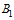 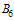 A11DAвитамин тиаминраствор для внутримышечного введенияA11Gаскорбиновая кислота (витамин C), включая комбинации с другими средствамиA11GAаскорбиновая кислота (витамин С)аскорбиновая кислотадраже; капли для приема внутрь; капсулы пролонгированного действия; порошок для приготовления раствора для приема внутрь; порошок для приема внутрь; таблеткиА11Ндругие витаминные препаратыА11НАдругие витаминные препаратыпиридоксинраствор для инъекцийA12минеральные добавкиA12Aпрепараты кальцияA12AAпрепараты кальциякальция глюконаттаблеткиA12Cдругие минеральные добавкиA12CXдругие минеральные веществакалия и магния аспарагинаттаблетки; таблетки, покрытые пленочной оболочкойA14анаболические средства системного действияA14Aанаболические стероидыA14ABпроизводные эстренанандролонраствор для внутримышечного введения (масляный)А16другие препараты для лечения заболеваний желудочно-кишечного тракта и нарушений обмена веществА16Адругие препараты для лечения заболеваний желудочно-кишечного тракта и нарушений обмена веществА16ААаминокислоты и их производныеадеметионин*таблетки кишечнорастворимые; таблетки кишечнорастворимые, покрытые пленочной оболочкой; таблетки, покрытые кишечнорастворимой оболочкойA16AXпрочие препараты для лечения заболеваний желудочно-кишечного тракта и нарушений обмена веществтиоктовая кислота*капсулы; таблетки, покрытые оболочкой; таблетки, покрытые пленочной оболочкойBкровь и система кроветворенияB01антитромботические средстваB01Aантитромботические средстваB01AAантагонисты витамина КварфаринтаблеткиB01ABгруппа гепаринагепарин натрияраствор для внутривенного и подкожного введения; раствор для инъекцийэноксапарин натрия*раствор для инъекций; раствор для подкожного введенияB01ACантиагреганты, кроме гепаринаклопидогрел*таблетки, покрытые пленочной оболочкойтикагрелор*таблетки, покрытые пленочной оболочкойВ01АЕпрямые ингибиторы тромбинадабигатрана этексилат*капсулыB01AFпрямые ингибиторы фактора Xaапиксабан*таблетки, покрытые пленочной оболочкойривароксабан*таблетки, покрытые пленочной оболочкойB02гемостатические средстваB02Bвитамин К и другие гемостатикиB02BAвитамин Кменадиона натрия бисульфитраствор для внутримышечного введенияB02BXдругие системные гемостатикиэлтромбопаг*таблетки, покрытые пленочной оболочкойэтамзилаттаблеткиB03антианемические препаратыB03Aпрепараты железаB03ABпероральные препараты трехвалентного железажелеза (III) гидроксид полимальтозаткапли для приема внутрь; раствор для приема внутрь; сироп; таблетки жевательныеB03ACпарентеральные препараты трехвалентного железажелеза (III) гидроксида сахарозный комплекс*раствор для внутривенного введенияB03Bвитамин  и фолиевая кислотаB03BAвитамин (цианокобаламин и его аналоги)цианокобаламинраствор для инъекцийB03BBфолиевая кислота и ее производныефолиевая кислотатаблетки; таблетки, покрытые пленочной оболочкойB03Xдругие антианемические препаратыB03XAдругие антианемические препаратыдарбэпоэтин альфа*раствор для инъекцийметоксиполиэтиленгликоль-эпоэтин бета*раствор для внутривенного и подкожного введенияэпоэтин альфараствор для внутривенного и подкожного введенияэпоэтин беталиофилизат для приготовления раствора для внутривенного и подкожного введения; лиофилизат для приготовления раствора для подкожного введения; раствор для внутривенного и подкожного введенияCсердечно-сосудистая системаC01препараты для лечения заболеваний сердцаC01Aсердечные гликозидыC01AAгликозиды наперстянкидигоксинтаблетки; таблетки (для детей)C01Bантиаритмические препараты, классы I и IIIC01BAантиаритмические препараты, класс 1АпрокаинамидтаблеткиC01BCантиаритмические препараты, класс 1Спропафенонтаблетки, покрытые пленочной оболочкойC01BDантиаритмические препараты, класс IIIамиодаронтаблеткиC01BGдругие антиаритмические препараты, классы I и IIIлаппаконитина гидробромидтаблеткиC01Dвазодилататоры для лечения заболеваний сердцаC01DAорганические нитратыизосорбида динитратспрей дозированный; спрей подъязычный дозированный; таблетки; таблетки пролонгированного действияизосорбида мононитраткапсулы; капсулы пролонгированного действия; капсулы ретард; капсулы с пролонгированным высвобождением; таблетки; таблетки пролонгированного действия; таблетки пролонгированного действия, покрытые пленочной оболочкойнитроглицеринаэрозоль подъязычный дозированный; капсулы подъязычные; пленки для наклеивания на десну; спрей подъязычный дозированный; таблетки подъязычные; таблетки сублингвальныеC01Eдругие препараты для лечения заболеваний сердцаC01EBдругие препараты для лечения заболеваний сердцамельдоний*капсулыC02антигипертензивные средстваC02Aантиадренергические средства центрального действияC02ABметилдопаметилдопатаблеткиC02ACагонисты имидазолиновых рецепторовклонидинтаблеткимоксонидинтаблетки, покрытые оболочкой; таблетки, покрытые пленочной оболочкойC02Cантиадренергические средства периферического действияC02CAальфа-адреноблокаторыдоксазозинтаблетки; таблетки пролонгированного действия, покрытые пленочной оболочкойурапидилкапсулы пролонгированного действияC02Kдругие антигипертензивные средстваC02KXантигипертензивные средства для лечения легочной артериальной гипертензииамбризентан*таблетки, покрытые пленочной оболочкойриоцигуат*таблетки, покрытые пленочной оболочкойC03диуретикиC03Aтиазидные диуретикиC03AAтиазидыгидрохлоротиазидтаблеткиC03Bтиазидоподобные диуретикиC03BAсульфонамидыиндапамидкапсулы; таблетки, покрытые оболочкой; таблетки, покрытые пленочной оболочкой; таблетки пролонгированного действия, покрытые оболочкой; таблетки пролонгированного действия, покрытые пленочной оболочкой; таблетки с контролируемым высвобождением, покрытые пленочной оболочкой; таблетки с модифицированным высвобождением, покрытые оболочкой; таблетки с пролонгированным высвобождением, покрытые пленочной оболочкойC03C"петлевые" диуретикиC03CAсульфонамидыфуросемидтаблеткиC03Dкалийсберегающие диуретикиC03DAантагонисты альдостеронаспиронолактонкапсулы; таблеткиC07бета-адреноблокаторыC07Aбета-адреноблокаторыC07AAнеселективные бета-адреноблокаторыпропранололтаблеткисоталолтаблеткиC07ABселективные бета-адреноблокаторыатенололтаблетки; таблетки, покрытые оболочкой; таблетки, покрытые пленочной оболочкойбисопрололтаблетки; таблетки, покрытые пленочной оболочкойметопрололтаблетки; таблетки, покрытые пленочной оболочкой; таблетки пролонгированного действия, покрытые пленочной оболочкой; таблетки с замедленным высвобождением, покрытые оболочкой; таблетки с пролонгированным высвобождением, покрытые оболочкой; таблетки с пролонгированным высвобождением, покрытые пленочной оболочкойC07AGальфа- и бета-адреноблокаторыкарведилолтаблетки; таблетки, покрытые пленочной оболочкойC08блокаторы кальциевых каналовC08Cселективные блокаторы кальциевых каналов с преимущественным действием на сосудыC08CAпроизводные дигидропиридинаамлодипинтаблетки; таблетки, покрытые пленочной оболочкойнимодипинтаблетки, покрытые пленочной оболочкойнифедипинтаблетки; таблетки, покрытые оболочкой; таблетки, покрытые пленочной оболочкой; таблетки пролонгированного действия, покрытые оболочкой; таблетки пролонгированного действия, покрытые пленочной оболочкой; таблетки с контролируемым высвобождением, покрытые оболочкой; таблетки с контролируемым высвобождением, покрытые пленочной оболочкой; таблетки с модифицированным высвобождением, покрытые оболочкой; таблетки с модифицированным, высвобождением, покрытые пленочной оболочкой; таблетки с пролонгированным, высвобождением, покрытые оболочкой; таблетки с пролонгированным, высвобождением, покрытые пленочной оболочкойC08Dселективные блокаторы кальциевых каналов с прямым действием на сердцеC08DAпроизводные фенилалкиламинаверапамилтаблетки, покрытые оболочкой; таблетки, покрытые пленочной оболочкой; таблетки пролонгированного действия, покрытые оболочкой; таблетки пролонгированного действия, покрытые пленочной оболочкой; таблетки с пролонгированным высвобождением, покрытые пленочной оболочкойC09средства, действующие на ренин-ангиотензиновую системуC09Aингибиторы АПФC09AAингибиторы АПФкаптоприлтаблетки; таблетки, покрытые оболочкойлизиноприлтаблеткипериндоприлтаблетки; таблетки, диспергируемые в полости рта; таблетки, покрытые пленочной оболочкойэналаприлтаблеткиC09Cантагонисты рецепторов ангиотензина IIC09CAантагонисты рецепторов ангиотензина IIлозартантаблетки, покрытые оболочкой; таблетки, покрытые пленочной оболочкойC09Dантагонисты рецепторов ангиотензина II в комбинации с другими средствамиC09DXантагонисты рецепторов ангиотензина II в комбинации с другими средствамивалсартан + сакубитрилтаблетки, покрытые пленочной оболочкойC10гиполипидемические средстваC10Aгиполипидемические средстваC10AAингибиторы ГМГ-КоА-редуктазыаторвастатин*капсулы; таблетки, покрытые оболочкой; таблетки, покрытые пленочной оболочкойсимвастатин*таблетки, покрытые оболочкой; таблетки, покрытые пленочной оболочкойC10ABфибратыфенофибраткапсулы; капсулы пролонгированного действия; таблетки, покрытые пленочной оболочкойC10AXдругие гиполипидемические средстваалирокумаб*раствор для подкожного введенияэволокумаб*раствор для подкожного введенияDдерматологические препаратыD01противогрибковые препараты, применяемые в дерматологииD01Aпротивогрибковые препараты для местного примененияD01AEпрочие противогрибковые препараты для местного применениясалициловая кислотамазь для наружного применения; раствор для наружного применения (спиртовой)D06антибиотики и противомикробные средства, применяемые в дерматологииD06Cантибиотики в комбинации с противомикробными средствамидиоксометилтетрагидро-пиримидин + сульфадиметоксин + тримекаин + хлорамфениколмазь для наружного примененияD07глюкокортикоиды, применяемые в дерматологииD07AглюкокортикоидыD07ACглюкокортикоиды с высокой активностью (группа III)мометазонкрем для наружного применения; мазь для наружного применения; порошок для ингаляций дозированный; раствор для наружного примененияD08антисептики и дезинфицирующие средстваD08Aантисептики и дезинфицирующие средстваD08ACбигуаниды и амидиныхлоргексидинраствор для местного применения; раствор для местного и наружного применения; раствор для наружного применения; раствор для наружного применения (спиртовой); спрей для наружного применения (спиртовой); суппозитории вагинальные; таблетки вагинальныеD08AGпрепараты йодаповидон-йодраствор для местного и наружного применения; раствор для наружного примененияD08AXдругие антисептики и дезинфицирующие средстваэтанолконцентрат для приготовления раствора для наружного применения; концентрат для приготовления раствора для наружного применения и приготовления лекарственных форм; раствор для наружного применения; раствор для наружного применения и приготовления лекарственных формD11другие дерматологические препаратыD11Aдругие дерматологические препаратыD11AHпрепараты для лечения дерматита, кроме глюкокортикоидовпимекролимус*крем для наружного примененияGмочеполовая система и половые гормоныG01противомикробные препараты и антисептики, применяемые в гинекологииG01Aпротивомикробные препараты и антисептики, кроме комбинированных препаратов с глюкокортикоидамиО01ААантибактериальные препаратынатамицинсуппозитории вагинальныеG01AFпроизводные имидазолаклотримазолгель вагинальный; суппозитории вагинальные; таблетки вагинальныеG02другие препараты, применяемые в гинекологииG02Cдругие препараты, применяемые в гинекологииG02CAадреномиметики, токолитические средствагексопреналинтаблеткиG02CBингибиторы пролактинабромокриптинтаблеткиG03половые гормоны и модуляторы функции половых органовG03BандрогеныG03BAпроизводные З-оксоандрост-4-енатестостеронгель для наружного применения; капсулы; раствор для внутримышечного введениятестостерон (смесь эфиров)раствор для внутримышечного введения (масляный)G03DгестагеныG03DAпроизводные прегн-4-енапрогестеронкапсулыG03DBпроизводные прегнадиенадидрогестеронтаблетки, покрытые оболочкой; таблетки, покрытые пленочной оболочкойG03DCпроизводные эстренанорэтистеронтаблеткиG03Gгонадотропины и другие стимуляторы овуляцииG03GAгонадотропиныгонадотропин хорионический*лиофилизат для приготовления раствора для внутримышечного введения; лиофилизат для приготовления раствора для внутримышечного и подкожного введенияG03HантиандрогеныG03HAантиандрогеныципротеронраствор для внутримышечного введения масляный; таблеткиG04препараты, применяемые в урологииG04Bпрепараты, применяемые в урологииG04BDсредства для лечения учащенного мочеиспускания и недержания мочисолифенацинтаблетки, покрытые пленочной оболочкойG04Cпрепараты для лечения доброкачественной гиперплазии предстательной железыG04CAальфа-адреноблокаторыалфузозинтаблетки пролонгированного действия; таблетки пролонгированного действия, покрытые оболочкой; таблетки с контролируемым высвобождением, покрытые оболочкойтамсулозинкапсулы кишечнорастворимые пролонгированного действия; капсулы кишечнорастворимые с пролонгированным высвобождением; капсулы пролонгированного действия; капсулы с модифицированным высвобождением; капсулы с пролонгированным высвобождением; таблетки пролонгированного действия, покрытые пленочной оболочкой; таблетки с контролируемым высвобождением, покрытые оболочкой; таблетки с пролонгированным высвобождением, покрытые пленочной оболочкойG04CBингибиторы тестостерон-5-альфа-редуктазыфинастеридтаблетки, покрытые пленочной оболочкойHгормональные препараты системного действия, кроме половых гормонов и инсулиновH01гормоны гипофиза и гипоталамуса и их аналогиH01Aгормоны передней доли гипофиза и их аналогиH01ACсоматропин и его агонистысоматропинлиофилизат для приготовления раствора для подкожного введения; раствор для подкожного введенияH01Bгормоны задней доли гипофизаH01BAвазопрессин и его аналогидесмопрессинкапли назальные; спрей назальный дозированный; таблетки; таблетки диспергируемые в полости рта; таблетки-лиофилизат; таблетки подъязычныеH01Cгормоны гипоталамусаH01CBсоматостатин и аналогиланреотид*гель для подкожного введения пролонгированного действияоктреотид*лиофилизат для приготовления суспензии для внутримышечного введения пролонгированного действия; микросферы для приготовления суспензии для внутримышечного введения; микросферы для приготовления суспензии для внутримышечного введения пролонгированного действия; раствор для внутривенного и подкожного введения; раствор для инфузий и подкожного введенияH02кортикостероиды системного действияH02Aкортикостероиды системного действияH02AAминералокортикоидыфлудрокортизонтаблеткиH02ABглюкокортикоидыбетаметазонкрем для наружного применения; мазь для наружного применениягидрокортизонкрем для наружного применения; мазь глазная; мазь для наружного применения; раствор для наружного применения; суспензия для внутримышечного и внутрисуставного введения; таблетки; эмульсия для наружного применениядексаметазонтаблеткиметилпреднизолонтаблеткипреднизолонмазь для наружного применения; таблеткиH03препараты для лечения заболеваний щитовидной железыH03Aпрепараты щитовидной железыH03AAгормоны щитовидной железылевотироксин натриятаблеткиH03Bантитиреоидные препаратыH03BBсеросодержащие производные имидазолатиамазолтаблетки; таблетки, покрытые пленочной оболочкойH03Cпрепараты йодаH03CAпрепараты йодакалия йодидтаблетки; таблетки жевательные; таблетки, покрытые пленочной оболочкойH05препараты, регулирующие обмен кальцияH05Aпаратиреоидные гормоны и их аналогиH05AAпаратиреоидные гормоны и их аналогитерипаратид*раствор для подкожного введенияH05Bантипаратиреоидные средстваH05BAпрепараты кальцитонинакальцитонин*раствор для инъекций; спрей назальный; спрей назальный дозированныйH05BXпрочие антипаратиреоидные препаратыпарикальцитол*капсулыцинакальцет*таблетки, покрытые пленочной оболочкойэтелкальцетид*раствор для внутривенного введенияJпротивомикробные препараты системного действияJ01антибактериальные препараты системного действияJ01AтетрациклиныJ01AAтетрациклиныдоксициклинкапсулы; таблетки; таблетки диспергируемыеJ01BамфениколыJ01BAамфениколыхлорамфениколтаблетки; таблетки, покрытые оболочкой; таблетки, покрытые пленочной оболочкойJ01Cбета-лактамные антибактериальные препараты: пенициллиныJ01CAпенициллины широкого спектра действияамоксициллингранулы для приготовления суспензии для приема внутрь; капсулы; порошок для приготовления суспензии для приема внутрь; таблетки; таблетки диспергируемые; таблетки, покрытые пленочной оболочкойампициллинпорошок для приготовления суспензии для приема внутрь; таблеткиJ01CFпенициллины, устойчивые к бета-лактамазамоксациллинтаблеткиJ01CRкомбинации пенициллинов, включая комбинации с ингибиторами бета-лактамазамоксициллин + клавулановая кислотапорошок для приготовления суспензии для приема внутрь; таблетки диспергируемые; таблетки, покрытые оболочкой; таблетки, покрытые пленочной оболочкой; таблетки с модифицированным высвобождением, покрытые пленочной оболочкойJ01Dдругие бета-лактамные антибактериальные препаратыJ01DBцефалоспорины 1 -го поколенияцефазолин*порошок для приготовления раствора для внутривенного и внутримышечного введения; порошок для приготовления раствора для внутримышечного введения; порошок для приготовления раствора для инъекцийцефалексингранулы для приготовления суспензии для приема внутрь; капсулы; таблетки, покрытые пленочной оболочкойJ01DCцефалоспорины 2-го поколенияцефуроксимгранулы для приготовления суспензии для приема внутрь; таблетки, покрытые пленочной оболочкойJ01Eсульфаниламиды и триметопримJ01EEкомбинированные препараты сульфаниламидов и триметоприма, включая производныеко-тримоксазолсуспензия для приема внутрь; таблеткиJ01Fмакролиды, линкозамиды и стрептограминыJ01FAмакролидыазитромицинкапсулы; порошок для приготовления суспензии для приема внутрь; порошок для приготовления суспензии для приема внутрь (для детей); порошок для приготовления суспензии пролонгированного действия для приема внутрь; таблетки диспергируемые; таблетки, покрытые оболочкой; таблетки, покрытые пленочной оболочкойджозамицинтаблетки диспергируемые; таблетки, покрытые пленочной оболочкойкларитромицингранулы для приготовления суспензии для приема внутрь; капсулы; порошок для приготовления суспензии для приема внутрь; таблетки, покрытые оболочкой; таблетки, покрытые пленочной оболочкой; таблетки пролонгированного действия, покрытые оболочкой; таблетки пролонгированного действия, покрытые пленочной оболочкойJ01FFлинкозамидыклиндамицинкапсулыJ01GаминогликозидыJ01Mантибактериальные препараты, производные хинолонаJ01MAфторхинолоныгатифлоксацин*таблетки, покрытые пленочной оболочкойлевофлоксацин*капли глазные; таблетки, покрытые оболочкой; таблетки, покрытые пленочной оболочкойломефлоксацин*капли глазные; таблетки, покрытые пленочной оболочкоймоксифлоксацин*капли глазные; таблетки, покрытые пленочной оболочкойофлоксацинкапли глазные; капли глазные и ушные; мазь глазная; таблетки, покрытые оболочкой; таблетки, покрытые пленочной оболочкой; таблетки пролонгированного действия, покрытые пленочной оболочкойципрофлоксацинкапли глазные; капли глазные и ушные; капли ушные; мазь глазная; таблетки, покрытые оболочкой; таблетки, покрытые пленочной оболочкой; таблетки пролонгированного действия, покрытые пленочной оболочкойJ01Xдругие антибактериальные препаратыJ01XDпроизводные имидазоламетронидазолтаблетки; таблетки, покрытые пленочной оболочкойJ02противогрибковые препараты системного действияJ02Aпротивогрибковые препараты системного действияJ02AAантибиотикинистатинтаблетки, покрытые оболочкой; таблетки, покрытые пленочной оболочкойJ02ACпроизводные триазолавориконазол*порошок для приготовления суспензии для приема внутрь; таблетки, покрытые пленочной оболочкойфлуконазолкапсулы; порошок для приготовления суспензии для приема внутрь; таблетки; таблетки, покрытые пленочной оболочкойJ05противовирусные препараты системного действияJ05Aпротивовирусные препараты прямого действияJ05ABнуклеозиды и нуклеотиды, кроме ингибиторов обратной транскриптазыацикловиркрем для местного и наружного применения; крем для наружного применения; мазь глазная; мазь для местного и наружного применения; мазь для наружного применения; таблетки; таблетки, покрытые пленочной оболочкойвалганцикловир*таблетки, покрытые пленочной оболочкойганцикловир*лиофилизат для приготовления раствора для инфузийJ05AHингибиторы нейраминидазыосельтамивиркапсулыJ05AXпрочие противовирусные препаратыимидазолилэтанамид пентандиовой кислотыкапсулыкагоцелтаблеткиумифеновиркапсулы; таблетки, покрытые пленочной оболочкойJ06BиммуноглобулиныJ06BAиммуноглобулины, нормальные человеческиеиммуноглобулин человека нормальный*лиофилизат для приготовления раствора для инфузий; лиофилизат для приготовления раствора для внутривенного введения; раствор для внутривенного введения; раствор для инфузийLпротивоопухолевые препараты и иммуномодуляторыL01противоопухолевые препаратыL01Aалкилирующие средстваL01AAаналоги азотистого ипритамелфалантаблетки, покрытые пленочной оболочкойхлорамбуцилтаблетки, покрытые оболочкой; таблетки, покрытые пленочной оболочкойциклофосфамидтаблетки, покрытые оболочкой; таблетки, покрытые сахарной оболочкойL01ABалкилсульфонатыбусульфантаблетки, покрытые оболочкойL01ADпроизводные нитрозомочевиныломустинкапсулыL01AXдругие алкилирующие средствадакарбазин*лиофилизат для приготовления раствора для внутривенного введениятемозоломид*капсулыL01BантиметаболитыL01BAаналоги фолиевой кислотыметотрексаттаблетки; таблетки, покрытые оболочкой; таблетки, покрытые пленочной оболочкой; раствор для инъекций; раствор для подкожного введенияралтитрексид*лиофилизат для приготовления раствора для инфузийL01BBаналоги пуринамеркаптопуринтаблеткиL01BCаналоги пиримидинакапецитабин*таблетки, покрытые пленочной оболочкойL01Cалкалоиды растительного происхождения и другие природные веществаL01CAалкалоиды барвинка и их аналогивинорелбин*капсулы; концентрат для приготовления раствора для инфузийL01CBпроизводные подофиллотоксинаэтопозидкапсулыL01CDтаксаныдоцетаксел*концентрат для приготовления раствора для инфузийпаклитаксел*концентрат для приготовления раствора для инфузий; лиофилизат для приготовления раствора для инфузийL01Xдругие противоопухолевые препаратыL01XCмоноклональные антителабевацизумаб*концентрат для приготовления раствора для инфузийпанитумумаб*концентрат для приготовления раствора для инфузийпертузумаб*концентрат для приготовления раствора для инфузийритуксимаб*концентрат для приготовления раствора для инфузийтрастузумаб*лиофилизат для приготовления концентрата для приготовления раствора для инфузий; лиофилизат для приготовления раствора для инфузий; раствор для подкожного введенияцетуксимаб*раствор для инфузийL01XEингибиторы протеинкиназыафатиниб*таблетки, покрытые пленочной оболочкойгефитиниб*таблетки, покрытые пленочной оболочкойдазатиниб*таблетки, покрытые пленочной оболочкойиматиниб*капсулы; таблетки, покрытые пленочной оболочкойленватиниб*капсулынилотиниб*капсулынинтеданиб*капсулы мягкиеруксолитиниб*таблеткисорафениб*таблетки, покрытые пленочной оболочкойэрлотиниб*таблетки, покрытые пленочной оболочкойL01XXпрочие противоопухолевые препаратыаспарагиназа*лиофилизат для приготовления раствора для внутривенного и внутримышечного введенияафлиберцепт*концентрат для приготовления раствора для инфузийгидроксикарбамид*капсулытретиноин*капсулыL02противоопухолевые гормональные препаратыL02Aгормоны и родственные соединенияL02ABгестагенымедроксипрогестеронсуспензия для внутримышечного введения; таблеткиL02AEаналоги гонадотропин-рилизинг гормонабусерелин*лиофилизат для приготовления суспензии для внутримышечного введения пролонгированного действиягозерелин*имплантат; капсула для подкожного введения пролонгированного действиялейпрорелин*лиофилизат для приготовления раствора для подкожного введения; лиофилизат для приготовления суспензии для внутримышечного и подкожного введения пролонгированного действия; лиофилизат для приготовления суспензии для внутримышечного и подкожного введения с пролонгированным высвобождениемтрипторелин*лиофилизат для приготовления раствора для подкожного введения; лиофилизат для приготовления суспензии для внутримышечного введения пролонгированного действия; лиофилизат для приготовления суспензии для внутримышечного введения с пролонгированным высвобождением; лиофилизат для приготовления суспензии для внутримышечного и подкожного введения пролонгированного действия; раствор для подкожного введенияL02Bантагонисты гормонов и родственные соединенияL02BAантиэстрогенытамоксифентаблетки; таблетки, покрытые оболочкой; таблетки, покрытые пленочной оболочкойфулвестрант*раствор для внутримышечного введенияL02BBантиандрогеныбикалутамид*таблетки, покрытые пленочной оболочкойфлутамидтаблетки; таблетки, покрытые пленочной оболочкойэнзалутамид*капсулыL02BGингибиторы ароматазыанастрозолтаблетки, покрытые пленочной оболочкойL03иммуностимуляторыL03AиммуностимуляторыL03ABинтерфероныинтерферон альфа*лиофилизат для приготовления раствора для внутримышечного и подкожного введения; лиофилизат для приготовления раствора для внутримышечного, субконъюнктивального введения и закапывания в глаз; лиофилизат для приготовления раствора для инъекций; лиофилизат для приготовления раствора для инъекций и местного применения; раствор для внутримышечного, субконъюнктивального введения и закапывания в глаз; раствор для инъекций; раствор для внутривенного и подкожного введения; раствор для подкожного введенияпэгинтерферон альфа-2aраствор для подкожного введенияпэгинтерферон альфа-2bлиофилизат для приготовления раствора для подкожного введенияL04иммунодепрессантыL04AиммунодепрессантыL04AAселективные иммунодепрессантыабатацепт*лиофилизат для приготовления раствора для инфузий; лиофилизат для приготовления концентрата для приготовления раствора для инфузий; раствор для подкожного введенияапремиласт*таблетки, покрытые пленочной оболочкойведолизумаб*лиофилизат для приготовления концентрата для приготовления раствора для инфузийтофацитиниб*таблетки, покрытые пленочной оболочкойфинголимод*капсулыэверолимус*таблетки; таблетки диспергируемыеL04ABингибиторы фактора некроза опухоли альфа (ФНО-альфа)адалимумаб*раствор для подкожного введенияголимумаб*раствор для подкожного введенияинфликсимаб*лиофилизат для приготовления раствора для инфузий; лиофилизат для приготовления концентрата для приготовления раствора для инфузийцертолизумаба пэгол*раствор для подкожного введенияэтанерцепт*лиофилизат для приготовления раствора для подкожного введения; раствор для подкожного введенияL04ACингибиторы интерлейкинаканакинумаб*лиофилизат для приготовления раствора для подкожного введениясекукинумаб*лиофилизат для приготовления раствора для подкожного введения; раствор для подкожного введениятоцилизумаб*концентрат для приготовления раствора для инфузий; раствор для подкожного введенияустекинумаб*раствор для подкожного введенияL04ADингибиторы кальциневринациклоспорин*капсулы; капсулы мягкиеL04AXдругие иммунодепрессантыазатиоприн пирфенидон*таблетки капсулыMкостно-мышечная системаM01противовоспалительные и противоревматические препаратыM01Aнестероидные противовоспалительные и противоревматические препаратыM01ABпроизводные уксусной кислоты и родственные соединениядиклофенаккапли глазные; капсулы; капсулы кишечнорастворимые; капсулы с модифицированным высвобождением; раствор для внутримышечного введения; таблетки, покрытые кишечнорастворимой оболочкой; таблетки, покрытые кишечно растворимой пленочной оболочкой; таблетки, покрытые оболочкой; таблетки, покрытые пленочной оболочкой; таблетки пролонгированного действия; таблетки пролонгированного действия, покрытые кишечнорастворимой оболочкой; таблетки пролонгированного действия, покрытые оболочкой; таблетки пролонгированного действия, покрытые пленочной оболочкой; таблетки с модифицированным высвобождениемкеторолактаблетки; таблетки, покрытые оболочкой; таблетки, покрытые пленочной оболочкойM01AEпроизводные пропионовой кислотыибупрофенгель для наружного применения; гранулы для приготовления раствора для приема внутрь; капсулы; крем для наружного применения; мазь для наружного применения; раствор для внутривенного введения; суппозитории ректальные; суппозитории ректальные (для детей); суспензия для приема внутрь; суспензия для приема внутрь (для детей); таблетки, покрытые оболочкой; таблетки, покрытые пленочной оболочкой; таблетки пролонгированного действия, покрытые оболочкойкетопрофенкапсулы; капсулы пролонгированного действия; капсулы с модифицированным высвобождением; суппозитории ректальные; суппозитории ректальные (для детей); таблетки; таблетки, покрытые пленочной оболочкой; таблетки пролонгированного действия; таблетки с модифицированным высвобождениемM01Cбазисные противоревматические препаратыM01CCпеницилламин и подобные препаратыпеницилламинтаблетки, покрытые пленочной оболочкойM03миорелаксантыM03Aмиорелаксанты периферического действияM03AXдругие миорелаксанты периферического действияботулинический токсин типа А*лиофилизат для приготовления раствора для внутримышечного введенияботулинический токсин типа А-гемагглютинин комплекс*лиофилизат для приготовления раствора для внутримышечного введения; лиофилизат для приготовления раствора для инъекцийM03Bмиорелаксанты центрального действияM03BXдругие миорелаксанты центрального действиябаклофентаблеткитизанидинкапсулы с модифицированным высвобождением; таблеткиM04противоподагрические препаратыM04Aпротивоподагрические препаратыM04AAингибиторы образования мочевой кислотыаллопуринолтаблеткиM05препараты для лечения заболеваний костейM05Bпрепараты, влияющие на структуру и минерализацию костейM05BAбифосфонатызоледроновая кислота*концентрат для приготовления раствора для инфузий; лиофилизат для приготовления раствора для внутривенного введения; лиофилизат для приготовления раствора для инфузий; раствор для инфузийM05BXдругие препараты, влияющие на структуру и минерализацию костейденосумаб*раствор для подкожного введенияNнервная системаN01анестетикиN01Aпрепараты для общей анестезииN01AHопиоидные анальгетикитримеперидинраствор для инъекций; таблеткиN02анальгетикиN02AопиоидыN02AAприродные алкалоиды опияморфинкапсулы пролонгированного действия; раствор для инъекций; раствор для подкожного введения; таблетки пролонгированного действия, покрытые оболочкой; таблетки пролонгированного действия, покрытые пленочной оболочкойналоксон + оксикодонтаблетки пролонгированного действия, покрытые пленочной оболочкой; таблетки с пролонгированным высвобождением, покрытые пленочной оболочкойN02ABпроизводные фенилпиперидинафентанилтрансдермальная терапевтическая системаN02AEпроизводные орипавинабупренорфинраствор для инъекцийN02AXдругие опиоидыпропионилфенил-этоксиэтилпиперидинтаблетки защечныетрамадолкапсулы; раствор для инъекций; суппозитории ректальные; таблетки; таблетки пролонгированного действия, покрытые пленочной оболочкой; таблетки с пролонгированным высвобождением, покрытые пленочной оболочкойN02Bдругие анальгетики и антипиретикиN02BAсалициловая кислота и ее производныеацетилсалициловая кислотатаблетки; таблетки кишечнорастворимые, покрытые оболочкой; таблетки кишечнорастворимые, покрытые пленочной оболочкой; таблетки, покрытые кишечнорастворимой оболочкой; таблетки, покрытые кишечнорастворимой пленочной оболочкойN02BEанилидыпарацетамолгранулы для приготовления суспензии для приема внутрь; сироп; сироп (для детей); суппозитории ректальные; суппозитории ректальные (для детей); суспензия для приема внутрь; суспензия для приема внутрь (для детей); таблетки; таблетки, покрытые пленочной оболочкойN03противоэпилептические препаратыN03Aпротивоэпилептические препаратыN03AAбарбитураты и их производныебензобарбиталтаблеткифенобарбиталтаблетки; таблетки (для детей)N03ABпроизводные гидантоинафенитоинтаблеткиN03ADпроизводные сукцинимидаэтосуксимидкапсулыN03AEпроизводные бензодиазепинаклоназепамтаблеткиN03AFпроизводные карбоксамидакарбамазепинсироп; таблетки; таблетки пролонгированного действия; таблетки пролонгированного действия, покрытые оболочкой; таблетки пролонгированного действия, покрытые пленочной оболочкойокскарбазепинсуспензия для приема внутрь; таблетки, покрытые пленочной оболочкойN03AGпроизводные жирных кислотвальпроевая кислотагранулы пролонгированного действия; гранулы с пролонгированным высвобождением; капли для приема внутрь; капсулы кишечнорастворимые; раствор для приема внутрь; сироп; сироп (для детей); таблетки; таблетки, покрытые кишечнорастворимой оболочкой; таблетки пролонгированного действия, покрытые оболочкой; таблетки пролонгированного действия, покрытые пленочной оболочкой; таблетки с пролонгированным высвобождением, покрытые пленочной оболочкойN03AXдругие противоэпилептические препаратылакосамидтаблетки, покрытые пленочной оболочкойдругие противоэпилептические препаратыперампанелтаблетки, покрытые пленочной оболочкойдругие противоэпилептические препаратытопираматкапсулы; таблетки, покрытые оболочкой; таблетки, покрытые пленочной оболочкойN04противопаркинсонические препаратыN04Aантихолинергические средстваN04AAтретичные аминыбиперидентаблеткитригексифенидилтаблеткиN04Bдофаминергические средстваN04BAдопа и ее производныелеводопа + бенсеразидкапсулы; капсулы с модифицированным высвобождением; таблетки; таблетки диспергируемыелеводопа + карбидопатаблеткиN04BBпроизводные адамантанаамантадинтаблетки, покрытые оболочкой; таблетки, покрытые пленочной оболочкойN04BCагонисты дофаминовых рецепторовпирибедилтаблетки с контролируемым высвобождением, покрытые оболочкой; таблетки с контролируемым высвобождением, покрытые пленочной оболочкойN05психолептикипрамипексол*таблетки; таблетки пролонгированного действияN05Aантипсихотические средстваN05AAалифатические производные фенотиазиналевомепромазинтаблетки, покрытые оболочкойалифатические производные фенотиазинахлорпромазиндраже; таблетки, покрытые пленочной оболочкойN05ABпиперазиновые производные фенотиазинаперфеназинтаблетки, покрытые оболочкойпиперазиновые производные фенотиазинатрифлуоперазинтаблетки, покрытые оболочкойпиперазиновые производные фенотиазинафлуфеназин*раствор для внутримышечного введения (масляный)N05ACпиперидиновые производные фенотиазинаперициазинкапсулы; раствор для приема внутрьтиоридазинтаблетки, покрытые оболочкой; таблетки, покрытые пленочной оболочкойN05ADпроизводные бутирофенонагалоперидолкапли для приема внутрь; раствор для внутримышечного введения (масляный); таблеткиN05AFпроизводные тиоксантеназуклопентиксол*раствор для внутримышечного введения (масляный); таблетки, покрытые пленочной оболочкойфлупентиксолраствор для внутримышечного введения (масляный); таблетки, покрытые оболочкойN05AHдиазепины, оксазепины, тиазепины и оксепиныкветиапинтаблетки, покрытые пленочной оболочкой; таблетки пролонгированного действия, покрытые пленочной оболочкойоланзапинтаблетки; таблетки диспергируемые; таблетки диспергируемые в полости рта; таблетки для рассасывания; таблетки, покрытые пленочной оболочкойN05ALбензамидысульпиридкапсулы; раствор для приема внутрь; таблетки; таблетки, покрытые пленочной оболочкойN05AXдругие антипсихотические средствапалиперидон*суспензия для внутримышечного введения пролонгированного действия; таблетки пролонгированного действия, покрытые оболочкойрисперидон*порошок для приготовления суспензии для внутримышечного введения пролонгированного действия; раствор для приема внутрь; таблетки; таблетки, диспергируемые в полости рта; таблетки для рассасывания; таблетки, покрытые оболочкой; таблетки, покрытые пленочной оболочкойN05BанксиолитикиN05BAпроизводные бензодиазепинабромдигидрохлорфенил-бензодиазепинтаблеткипроизводные бензодиазепинадиазепамтаблетки; таблетки, покрытые оболочкойлоразепамтаблетки, покрытые оболочкойоксазепамтаблетки; таблетки, покрытые пленочной оболочкойN05BBпроизводные дифенилметанагидроксизинтаблетки, покрытые пленочной оболочкойN05Cснотворные и седативные средстваN05CDпроизводные бензодиазепинанитразепамтаблеткиN05CFбензодиазепиноподобные средствазопиклонтаблетки, покрытые пленочной оболочкойN06психоаналептикиN06AантидепрессантыN06AAнеселективные ингибиторы обратного захвата моноаминовамитриптилинкапсулы пролонгированного действия; таблетки; таблетки, покрытые оболочкой; таблетки, покрытые пленочной оболочкойимипраминдраже; таблетки, покрытые пленочной оболочкойкломипраминтаблетки, покрытые оболочкой; таблетки, покрытые пленочной оболочкой; таблетки пролонгированного действия, покрытые пленочной оболочкойN06ABселективные ингибиторы обратного захвата серотонинапароксетинкапли для приема внутрь; таблетки, покрытые оболочкой; таблетки, покрытые пленочной оболочкойсертралинтаблетки, покрытые пленочной оболочкойфлуоксетинкапсулы; таблеткиN06AXдругие антидепрессантыагомелатин*таблетки, покрытые пленочной оболочкойпипофезинтаблетки; таблетки с модифицированным высвобождениемполипептиды коры головного мозга скота*лиофилизат для приготовления раствора для внутримышечного введенияN06Bпсихостимуляторы, средства, применяемые при синдроме дефицита внимания с гиперактивностью, и ноотропные препаратыN06BXдругие психостимуляторы и ноотропные препаратывинпоцетинтаблетки; таблетки, покрытые оболочкойпирацетамкапсулы; раствор для приема внутрь; таблетки, покрытые оболочкой; таблетки, покрытые пленочной оболочкойфонтурацетамтаблетки; таблетки, покрытые пленочной оболочкойцеребролизин*раствор для инъекцийN06Dпрепараты для лечения деменцииN06DAантихолинэстеразные средствагалантаминкапсулы пролонгированного действия; таблетки; таблетки, покрытые пленочной оболочкойривастигминкапсулы; трансдермальная терапевтическая система; раствор для приема внутрьN07другие препараты для лечения заболеваний нервной системыN07AпарасимпатомиметикиN07AAантихолинэстеразные средстванеостигмина метилсульфаттаблеткипиридостигмина бромидтаблеткиN07AXпрочие парасимпатомиметикихолина альфосцерат*капсулы; раствор для приема внутрьN07Cпрепараты для устранения головокруженияN07CAпрепараты для устранения головокружениябетагистинкапли для приема внутрь; капсулы; таблеткиN07Xдругие препараты для лечения заболеваний нервной системыN07XXпрочие препараты для лечения заболеваний нервной системыинозин + никотинамид + рибофлавин + янтарная кислотатаблетки, покрытые кишечнорастворимой оболочкойэтилметилгидроксипиридина сукцинаткапсулы; таблетки, покрытые оболочкой; таблетки, покрытые пленочной оболочкойPпротивопаразитарные препараты, инсектициды и репеллентыР02противогельминтные препаратыP02Cпрепараты для лечения нематодозаP02CAпроизводные бензимидазоламебендазолтаблеткиRдыхательная системаR01назальные препаратыR01Aдеконгестанты и другие препараты для местного примененияR01AAадреномиметикиксилометазолингель назальный; капли назальные; капли назальные (для детей); спрей назальный; спрей назальный дозированный; спрей назальный дозированный (для детей)R02препараты для лечения заболеваний горлаR02Aпрепараты для лечения заболеваний горлаR02AAантисептические препаратыйод + калия йодид + глицеролраствор для местного применения; спрей для местного примененияR03препараты для лечения обструктивных заболеваний дыхательных путейR03Aадренергические средства для ингаляционного введенияR03ACселективные бета 2-адреномиметикииндакатерол*капсулы с порошком для ингаляцийсальбутамолаэрозоль для ингаляций дозированный; аэрозоль для ингаляций дозированный, активируемый вдохом; капсулы для ингаляций; капсулы с порошком для ингаляций; порошок для ингаляций дозированный; раствор для ингаляций; таблетки пролонгированного действия, покрытые оболочкойформотеролаэрозоль для ингаляций дозированный; капсулы с порошком для ингаляций; порошок для ингаляций дозированныйR03AKадренергические средства в комбинации с глюкокортикоидами или другими препаратами, кроме антихолинергических средствбеклометазон + формотеролаэрозоль для ингаляций дозированныйадренергические средства в комбинации с глюкокортикоидами или другими препаратами, кроме антихолинергических средствбудесонид + формотеролкапсул с порошком для ингаляций набор; порошок для ингаляций дозированныйадренергические средства в комбинации с глюкокортикоидами или другими препаратами, кроме антихолинергических средстввилантерол + флутиказона фуроатпорошок для ингаляций дозированныйадренергические средства в комбинации с глюкокортикоидами или другими препаратами, кроме антихолинергических средствсалметерол + флутиказонаэрозоль для ингаляций дозированный; капсулы с порошком для ингаляций; порошок для ингаляций дозированныйR03ALадренергические средства в комбинации c антихолинергическими средствами, включая тройные комбинации с кортикостероидамивилантерол + умеклидиния бромидпорошок для ингаляций дозированныйадренергические средства в комбинации c антихолинергическими средствами, включая тройные комбинации с кортикостероидамигликопиррония бромид + индакатеролкапсулы с порошком для ингаляцийадренергические средства в комбинации c антихолинергическими средствами, включая тройные комбинации с кортикостероидамиипратропия бромид + фенотеролаэрозоль для ингаляций дозированный; раствор для ингаляцийадренергические средства в комбинации c антихолинергическими средствами, включая тройные комбинации с кортикостероидамиолодатерол + тиотропия бромидраствор для ингаляций дозированныйR03Bдругие средства для лечения обструктивных заболеваний дыхательных путей для ингаляционного введенияR03BAглюкокортикоидыбеклометазонаэрозоль для ингаляций дозированный; аэрозоль для ингаляций дозированный, активируемый вдохом; аэрозоль назальный дозированный; спрей назальный дозированный; суспензия для ингаляцийбудесонидаэрозоль для ингаляций дозированный; капли назальные; капсулы; капсулы кишечнорастворимые; порошок для ингаляций дозированный; раствор для ингаляций; спрей назальный дозированный; суспензия для ингаляций дозированнаяR03BBантихолинергические средствагликопиррония бромидкапсулы с порошком для ингаляцийипратропия бромидаэрозоль для ингаляций дозированный; раствор для ингаляцийтиотропия бромидкапсулы с порошком для ингаляций; раствор для ингаляцийR03BCпротивоаллергические средства, кроме глюкокортикоидовкромоглициевая кислота*аэрозоль для ингаляций дозированный; капсулы; спрей назальный; спрей назальный дозированныйR03Dдругие средства системного действия для лечения обструктивных заболеваний дыхательных путейR03DAксантиныаминофиллинтаблеткиR03DXпрочие средства системного действия для лечения обструктивных заболеваний дыхательных путейомализумаб*лиофилизат для приготовления раствора для подкожного введения; раствор для подкожного введенияпрочие средства системного действия для лечения обструктивных заболеваний дыхательных путейфенспиридсироп; таблетки, покрытые пленочной оболочкой; таблетки пролонгированного действия, покрытые пленочной оболочкой; таблетки с пролонгированным высвобождением, покрытые пленочной оболочкойR05противокашлевые препараты и средства для лечения простудных заболеванийR05Cотхаркивающие препараты, кроме комбинаций с противокашлевыми средствамиR05CBмуколитические препаратыамброксолкапсулы пролонгированного действия; пастилки; раствор для приема внутрь; раствор для приема внутрь и ингаляций; сироп; таблетки; таблетки диспергируемые; таблетки для рассасывания; таблетки шипучиеацетилцистеингранулы для приготовления раствора для приема внутрь; гранулы для приготовления сиропа; порошок для приготовления раствора для приема внутрь; раствор для инъекций и ингаляций; раствор для приема внутрь; сироп; таблетки; таблетки шипучиеR06антигистаминные средства системного действияR06Aантигистаминные средства системного действияR06AAэфиры алкиламиновдифенгидраминтаблеткиR06ACзамещенные этилендиаминыхлоропираминтаблеткиR06AEпроизводные пиперазинацетиризинкапли для приема внутрь; сироп; таблетки, покрытые оболочкой; таблетки, покрытые пленочной оболочкойR06AXдругие антигистаминные средства системного действиялоратадинсироп; суспензия для приема внутрь; таблеткиSорганы чувствS01офтальмологические препаратыS01Aпротивомикробные препаратыS01AAантибиотикитетрациклинмазь глазнаяS01Eпротивоглаукомные препараты и миотические средстваS01EBпарасимпатомиметикипилокарпинкапли глазныеS01ECингибиторы карбоангидразыацетазоламидтаблеткидорзоламидкапли глазныеS01EDбета-адреноблокаторытимололгель глазной; капли глазныеS01EEаналоги простагландиновтафлупросткапли глазныеS01EXдругие противоглаукомные препаратыбутиламиногидрокси- пропоксифеноксиметил- метилоксадиазолкапли глазныеS01Fмидриатические и циклоплегические средстваS01FAантихолинэргические средстватропикамидкапли глазныеS01Kпрепараты, используемые при хирургических вмешательствах в офтальмологииS01KAвязкоэластичные соединениягипромеллозакапли глазныеS02препараты для лечения заболеваний ухаS02Aпротивомикробные препаратыS02AAпротивомикробные препаратырифамицинкапли ушныеVпрочие препаратыV03другие лечебные средстваV03Aдругие лечебные средстваV03ABантидотыдимеркаптопропансульфонат натрия*раствор для внутримышечного и подкожного введенияV03ACжелезосвязывающие препаратыдеферазирокстаблетки диспергируемые; таблетки, покрытые пленочной оболочкойV03AEпрепараты для лечения гиперкалиемии и гиперфосфатемиикомплекс  -железа (III) оксигидроксида, сахарозы и крахмала*таблетки жевательныеV03AFдезинтоксикационные препараты для противоопухолевой терапиикальция фолинаткапсулыV06лечебное питаниеV06Dдругие продукты лечебного питанияV06DDаминокислоты, включая комбинации с полипептидамикетоаналоги аминокислоттаблетки, покрытые пленочной оболочкой